INFORMACJA RADY MINISTRÓW O REALIZACJI W ROKU 2020USTAWY Z DNIA 9 CZERWCA 2011 r. O WSPIERANIU RODZINY I SYSTEMIE PIECZY ZASTĘPCZEJ(Dz. U. z 2020 r. poz. 821 oraz z 2021 r. poz. 159 i 1006)WARSZAWA, lipiec 2021 rokuI. Wprowadzenie	3II. Charakterystyka systemu wspierania rodziny	41. Asystent rodziny	42. Placówki wsparcia dziennego	63. Rodziny wspierające	7III. Charakterystyka systemu pieczy zastępczej	71.	Rodzinna piecza zastępcza	12a) Struktura	12b) Wsparcie rodzin zastępczych  organizator i koordynator rodzinnej pieczy zastępczej	18c) Świadczenia dla rodzin zastępczych	18d) Rekrutacja i dobór kandydatów do sprawowania rodzinnej pieczy zastępczej	22e) Szkolenie rodzin zastępczych i prowadzących rodzinne domy dziecka	222. Instytucjonalna piecza zastępcza	23a) Struktura	23b) Wydatki	28IV. Sytuacja osób pełnoletnich opuszczających pieczę zastępczą	29V. Adopcja	301. Ośrodki adopcyjne	302. Przysposobienie krajowe	323. Przysposobienie międzynarodowe	33VI. Niepełnosprawność w pieczy zastępczej i adopcji	35VII. Wydatki na realizację ustawy w 2020 r.	36VIII. Podsumowanie	38Aneks	41I. Wprowadzenie	Zgodnie z art. 189 ustawy z dnia 9 czerwca 2011 r. o wspieraniu rodziny i systemie pieczy zastępczej zastępczej (Dz. U. z 2020 r. poz. 821 oraz z 2021 r. poz. 159 i 1006) Rada Ministrów corocznie przedstawia Sejmowi i Senatowi informację o realizacji ustawy o wspieraniu rodziny i systemie pieczy zastępczej w roku poprzednim. Niniejsza Informacja o realizacji tej ustawy stanowi dziewiątą w kolejności analizę jej stosowania.	Ustawa z dnia 9 czerwca 2011 r. o wspieraniu rodziny i systemie pieczy zastępczej, zwana dalej: „ustawą”, weszła w życie z dniem 1 stycznia 2012 r. Kształtuje ona sferę działań państwa wobec rodzin mających trudności w wypełnianiu funkcji opiekuńczo-wychowawczych, które mogą skutkować umieszczeniem dzieci w pieczy zastępczej. Zgodnie z art. 1 ustawy, określa ona: zasady i formy wspierania rodziny przeżywającej trudności w wypełnianiu funkcji opiekuńczo-wychowawczych;zasady i formy sprawowania pieczy zastępczej oraz pomocy w usamodzielnianiu jej pełnoletnich wychowanków;zadania administracji publicznej w zakresie wspierania rodziny i systemu pieczy zastępczej;zasady finansowania wspierania rodziny i systemu pieczy zastępczej;zadania w zakresie postępowania adopcyjnego.	W 2020 r. ze względu na wprowadzenie w Polsce stanu zagrożenia epidemicznego, a następnie stanu epidemii, związanego z rozprzestrzenianiem się wirusa SARS-CoV-2, w obszarze pieczy zastępczej zostały podjęte następujące działania:opracowano rekomendancje i instrukcje dotyczące organizacji pracy w warunkach epidemii COVID–19, skierowanej do podmiotów pieczy zastępczej, zwłaszcza placówek opiekuńczo-wychowawczych oraz dostosowywanie ich do bieżącej sytuacji epidemiologicznej w kraju. Stosowne wytyczne zostały skierowane także do asystentów rodziny i pracowników placówek wsparcia dziennego;wydawano na bieżąco przez resort rodziny decyzje zmieniające, które umożliwiały prowadzenie w formie zdalnej szkoleń, o których mowa w ustawie;w celu zapewnienia odpowiedniego zabezpieczenia w pieczy dla wszystkich dzieci, które tego wymagają, w art. 15zzzzzj ustawy z dnia 2 marca 2020 r. o szczególnych rozwiązaniach związanych z zapobieganiem, przeciwdziałaniem i zwalczaniem COVID-19, innych chorób zakaźnych oraz wywołanych nimi sytuacji kryzysowych (Dz. U. poz. 1842, z późn. zm.), umożliwiono przekroczenie standardów w zakresie limitu liczby dzieci i osób, które osiągnęły pełnoletność przebywając w pieczy zastępczej, oraz w zakresie kryterium wieku dzieci w instytucjonalnej pieczy zastępczej. Zgodnie z art. 15zzzzzk umożliwono starostom zawieszenie dokonywania ocen sytuacji dziecka umieszczonego w pieczy zastępczej oraz ocen rodzin zastępczych i rodzinnych domów dziecka;Ministerstwo Rodziny i Polityki Społecznej, w ramach Programu Operacyjnego Wiedza Edukacja Rozwój, prowadziło w partnerstwie z wojewodami projekt pn. „Wsparcie dzieci umieszczonych w pieczy zastępczej w okresie epidemii COVID-19” na kwotę ok. 130 mln zł. Projekt realizowany był w okresie maj - grudzień 2020 r. Celem projektu był zakup komputerów i oprogramowania koniecznych do realizowania zadań w trybie zdalnej szkoły oraz środków ochrony osobistej na potrzeby związane bezpośrednio z walką z epidemią COVID-19. Odbiorcami wsparcia były jednostki samorządu powiatu i samorządu województwa, czyli organy odpowiednio prowadzące (lub zlecające realizację zadań) w zakresie systemu rodzin zastępczych i rodzinnych domów dziecka, a także prowadzenia placówek opiekuńczo–wychowawczych, regionalnych placówek opiekuńczo-terapeutycznych oraz interwencyjnych ośrodków preadopcyjnych. Odbiorcami ostatecznymi projektu są dzieci w tychże podmiotach pieczy zastępczej i ich opiekunowie, a także pracownicy tych instytucji. Projekt był adresowany przede wszystkim do wychowanków pieczy zastępczej w wieku 7–24 lata i zakładał objęcie wsparciem w formie zakupu komputerów lub innego sprzętu audiowizualnego, stosownego oprogramowania (w tym uwzględniającego potrzeby edukacyjne dzieci z niepełnosprawnością) oraz zabezpieczenie wychowanków pieczy zastępczej, rodzin zastępczych, a także pracowników instytucji pieczy zastępczej, w środki ochrony osobistej oraz w środki dezynfekcyjne. Dodatkowo w ramach projektu zakupiono sprzęt niezbędny do wyposażenia miejsc izolacji/kwarantanny dla wychowanków pieczy zastępczej. Według wstępnych danych wsparciem objęto 33 079 podmiotów pieczy zastępczej. Na dzień 31 grudnia 2020 r. podmioty te wydatkowały 114,5 mln zł, w tym zakupiono i przekazano:sprzęt komputerowy z oprogramowaniem 33 698 sztuk;sprzęt multimedialny 17 553 sztuk; dla 111 630 osób przekazano maseczki i rękawiczki i płyny dezynfekcyjne;powstały 1 062 miejsca kwarantanny.II. Charakterystyka systemu wspierania rodziny	Podstawowym narzędziem działania systemu wspierania rodziny jest praca z rodziną. Jest ona ważna od momentu przeżywania przez rodzinę pierwszych trudności oraz niezbędna wówczas, gdy w rodzinie ma miejsce poważny kryzys zagrażający dobru dziecka. Rodzina, w wyniku podjętej z nią pracy, powinna osiągnąć zdolność prawidłowego funkcjonowania na tyle, aby bezpieczeństwo dzieci nie było zagrożone. Praca z rodziną prowadzona jest głównie w formie usług asystenta rodziny, natomiast pomoc w opiece i wychowaniu prowadzona jest w formie:placówek wsparcia dziennego;rodzin wspierających.1. Asystent rodzinyFunkcja asystenta rodziny jest znaczącym elementem systemu wspierania rodziny w środowisku. Może on zostać przydzielony rodzinie przeżywającej problemy opiekuńczo-wychowawcze na wniosek pracownika socjalnego lub na mocy decyzji sądu rodzinnego. W 2020 r. zatrudnionych było ogółem 3 824 asystentów rodziny, tj. o 2,8% mniej niż w 2019 r. (3 934 asystentów), z tego 3 318 (tj. 87%) asystentów było zatrudnionych na podstawie umowy o pracę w systemie zadaniowego czasu pracy oraz 506 (tj. 13%) asystentów zatrudnionych było na podstawie umów o świadczenie usług.Oznacza to wzrost o 1 pkt procentowy liczby asystentów zatrudnionych w oparciu o umowę o pracę w stosunku do 2019 r., i świadczy o tym, że samorząd gminy utrzymuje tak bardzo postulowaną przez samych asystentów rodziny formę ich zatrudnienia. 	Na zatrudnienie asystentów rodziny w 2020 r. gminy wydały ogółem 165 130 tys. zł (w 2019 r.  152 373 tys. zł), co oznacza wzrost w stosunku do 2019 r. o 8,4%. Gminy z własnych środków wydatkowały na ten cel 153 832 tys. zł (98 035 tys. zł w 2019 r.), co oznacza wzrost o 57% w stosunku do 2019 r. Kwota ta stanowi 93,2% ogółu wydatków na ten cel w 2020 r. Pozostałe źródła finansowania wynagrodzeń asystentów rodziny stanowiły środki z funduszu pracy oraz fundusze unijne. W 2020 r. w ramach realizacji Programu asystent rodziny na rok 2020 na dofinansowanie dodatku do wynagrodzenia dla asystentów rodziny aktywnie działających w okresie zwalczania pandemii COVID-19, resort rodziny uruchomił środki z Funduszu Pracy na łączną kwotę 4,4 mln zł.Tab. 1. Asystenci rodziny wg województw w latach 20172020Źródło: Opracowanie MRPiPS na podstawie sprawozdań rzeczowo-finansowych z wykonywania zadań z zakresu wspierania rodziny i systemu pieczy zastępczej z lat 2017–2020 (stan na dzień 31 grudnia danego roku).Ponadto od 2017 r. w związku z wejściem w życie ustawy z dnia 4 listopada 2016 r. o wsparciu kobiet w ciąży i rodzin „Za życiem” (Dz. U. z 2020 r. poz. 1329), zwanej dalej „ustawą „Za życiem”, asystentom rodziny przypisana jest rola koordynatora w zakresie usług wsparcia oferowanego kobietom w ciąży oraz ich rodzinom, ze szczególnym uwzględnieniem kobiet w ciąży powikłanej, kobiet w sytuacji niepowodzeń położniczych oraz rodzin dzieci, u których zdiagnozowano ciężkie i nieodwracalne upośledzenie albo nieuleczalną chorobę zagrażającą ich życiu, które powstały w prenatalnym okresie rozwoju dziecka lub w czasie porodu. Działania podejmowane przez asystenta polegają przede wszystkim na opracowaniu wspólnie z osobami zainteresowanymi katalogu możliwych do uzyskania form wsparcia oraz występowaniu w ich imieniu, w celu skorzystania przez nie z należnej im pomocy. Zgodnie z danymi uzyskanymi ze sprawozdań wojewódzkich z realizacji Programu asystent rodziny na rok 2020 liczba rodzin, którym udzielono porad dla kobiet i rodzin w ramach Programu kompleksowego wsparcia dla rodzin „Za życiem” w 2020 r. wyniosła 809, w tym liczba rodzin z kobietą, która jest w zagrożonej ciąży – 147.Ogółem w 2020 r. w ramch realizacji ustawy z usług asystentów rodziny skorzystało 41 906 rodzin (w 2019 r. 44 324 rodzin), w tym 7 932 rodzin (tj. 18,9%) zobowiązanych zostało do współpracy z asystentem rodziny przez sąd. W stosunku do 2019 r. oznacza to wzrost o 14% liczby rodzin, do których sąd skierował asystenta rodziny, (w 2019 r. było to 6 956 rodzin, co stanowiło 15,7% ogółu rodzin, z którymi pracował asystent). Na wzrost ten wpływ ma m.in. wprowadzenie ustawą z dnia 18 marca 2016 r. o zmianie ustawy  Kodeks rodzinny i opiekuńczy (Dz. U. poz. 406), gwarancji pozwalającej zapobiec umieszczeniu dziecka w pieczy jedynie z powodu ubóstwa rodziców. Użycie tego środka jest możliwe po wyczerpaniu wszystkich narzędzi wsparcia rodziny określonych w ustawie z dnia 25 lutego 1964 r.  Kodeks rodzinny i opiekuńczy (Dz. U. z 2020 r. poz. 1359) oraz w ustawie, czyli także po wykorzystaniu pracy prowadzonej przez asystenta rodziny z rodziną. Z danych tych wynika także, że charakter problemów wychowawczych, z którymi zmagają się rodziny jest coraz bardziej złożony.Spośród 41 906 rodzin, z którymi asystenci rodziny prowadzili pracę w 2020 r., dla 11 600 rodzin (co stanowi 28% ogółu) współpraca ta zakończyła się w 2020 r., w tym w 5 159 przypadkach nastąpiło to w związku z osiągnięciem założonych celów (44% rodzin). Przeciętny czas pracy asystenta z rodziną w 2020 r. wyniósł 25 miesięcy, co oznacza wzrost w stosunku do 2019 r., kiedy czas ten wynosił przeciętnie 21 miesięcy. Skomplikowana i niejednokrotnie wyjątkowo złożona sytuacja rodzin skłania podmioty organizujące pracę z rodziną do wydłużania okresu pracy asystenta rodziny. Tym samym jej efekty widoczne są w wielu przypadkach w kolejnych latach. Według stanu na ostatni dzień 2020 r. przeciętnie jeden asystent rodziny miał pod opieką, podobnie jak w 2019 r.  9 rodzin. 2. Placówki wsparcia dziennego	Rodziny wychowujące dzieci w wieku szkolnym, a zwłaszcza rodziny, które mają trudności w wypełnianiu funkcji opiekuńczo-wychowawczych w stosunku do swoich dzieci, niejednokrotnie potrzebują pomocy w zakresie organizowania dzieciom czasu wolnego, pokonywania trudności szkolnych, radzenia sobie z zaburzeniami zachowania, itp. Ważną rolę w sferze pomocy w opiece i wychowaniu dzieci pełnią placówki wsparcia dziennego. Dostęp do tego narzędzia wsparcia rodziny powinien być na tyle szeroki, aby miejsce w nim znalazły nie tylko dzieci kierowane przez ośrodki pomocy społecznej, ale także dzieci, które przyprowadzą rodzice lub opiekunowie.	W 2020 r. na obszarze Polski działało 1 927 placówek wsparcia dziennego, co oznacza wzrost o 4 placówki w stosunku do 2019 r. (1 923), w tym 1 089 placówek prowadzonych było przez inny podmiot niż samorząd gminy.	W 2020 r. do gminnych placówek wsparcia dziennego uczęszczało 32 007 dzieci (w 2019 r. 37 748 dzieci). 	W 2020 r. na prowadzenie placówek wsparcia dziennego samorządy gminne wydały ogółem 213 313 tys. zł (206 897 tys. zł w 2019 r.), co oznacza wzrost o 3,1% w stosunku do 2019 r., w tym na placówki wsparcia dziennego prowadzone przez inne podmioty niż gmina  101 866 tys. zł (99 539 tys. zł w 2019 r.). Wydaje się, że stan liczebny placówek wsparcia dziennego i ilość korzystających z niej dzieci i tak jest stosunkowo wysoka wobec faktu, iż w trakcie 2020 – z powodów epidemicznych – działalność placówek była okresowo zawieszana albo ograniczana do pracy zdalnej.	Placówki wsparcia dziennego mogą być prowadzone w formie: opiekuńczej, specjalistycznej oraz pracy podwórkowej, realizowanej przez wychowawców  pedagogów. W 2020 r. placówki typu opiekuńczego stanowiły 60% ogółu placówek wsparcia dziennego. Placówki specjalistyczne i pracy podwórkowej stanowiły odpowiednio 22% i 18% ogółu placówek.	Placówki wsparcia dziennego może także prowadzić samorząd powiatu. W 2020 r. działało 61 placówek wsparcia dziennego o charakterze ponadgminnym, w tym 31 placówek prowadzonych były przez podmiot inny niż samorząd powiatowy. 	Wydatki poniesione przez powiaty w 2020 r. na funkcjonowanie ponadgminnych placówek wsparcia dziennego wyniosły 8 798 tys. zł, w tym na placówki prowadzone przez inny podmiot niż powiat wydano 2 437 tys. zł, co oznacza spadek łącznych kosztów w stosunku do 2019 r., w którym wydano 9 430 tys. zł, w tym na placówki prowadzone przez inny podmiot niż samorząd powiatowy wydano w 2019 r.  2 863 tys. zł. 3. Rodziny wspierająceRodzina przeżywająca trudności w wypełnianiu funkcji opiekuńczo-wychowawczych może, przy współpracy asystenta rodziny, zostać objęta pomocą rodziny wspierającej. Rodzina wspierająca jest to rodzina z bezpośredniego otoczenia dziecka, czyli np. sąsiedzi. Rodzina wspierająca pomaga rodzinie przeżywającej trudności w opiece i wychowaniu dziecka, prowadzeniu gospodarstwa domowego, kształtowaniu i wypełnianiu podstawowych ról społecznych.	W 2020 r. funkcjonowało 67 rodzin wspierających, z tego 7 rodzin wspierających prowadziło pracę nie dłużej niż 3 miesiące, 40  nie dłużej niż 12 miesięcy. W 20 przypadkach wskazano, że rodziny wspierające prowadziły pracę dłużej niż rok. W 2020 r. z pomocy rodzin wspierających korzystały 72 rodziny. III. Charakterystyka systemu pieczy zastępczej	Oprócz działań o charakterze profilaktycznym, mających na celu stworzenie dziecku odpowiednich warunków życia w jego środowisku rodzinnym, w obszarze wsparcia rodziny prowadzone są działania na rzecz doskonalenia i rozwoju różnych form pieczy zastępczej nad dzieckiem. Piecza zastępcza powinna mieć charakter jedynie okresowy i wszędzie tam, gdzie jest to możliwe, zmierzać do integracji dziecka z jego rodziną. Jednak należy podkreślić, że zdarzają się sytuacje, w których dobro dziecka wymaga utrzymywania tej formy opieki aż do pełnoletności, wówczas w istocie dochodzi do opieki długoterminowej.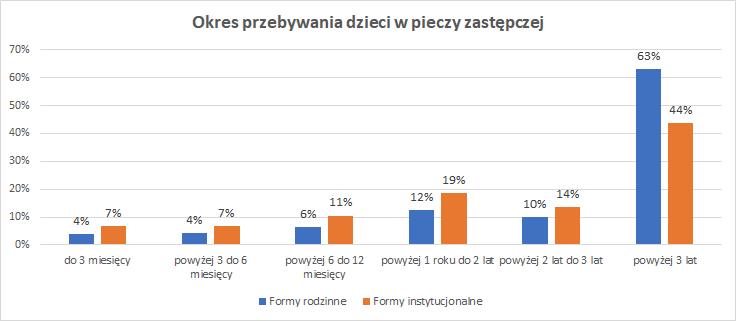 	Na podstawie postanowienia sądu dziecko może zostać umieszczone w jednej z dwóch form pieczy zastępczej:1) rodzinnej;2) instytucjonalnej. Liczba dzieci umieszczonych w pieczy zastępczej w 2020 r. wyniosła ogółem 72 063, wobec 72 450 w 2019 r. (spadek o 0,5%). Struktura wg form umieszczenia dzieci w pieczy rodzinnej i instytucjonalnej, zobrazowana na poniższym wykresie, potwierdza utrzymanie pożądanej przewagi formy rodzinnej nad instytucjonalną. W 2020 r. wskaźnik deinstytucjonalizacji wyniósł 77%.Odsetek dzieci (0–18 lat), umieszczonych w pieczy zastępczej w stosunku do populacji dzieci w przedziale do 18. roku życia obniżył się w 2020 o 0,01 pkt procentowego i osiągnął poziom 0,86%.Tab. 2. Liczba dzieci w pieczy zastępczej w latach 2015–2020Źródło: Opracowanie MRPiPS na podstawie sprawozdań rzeczowo-finansowych z wykonywania zadań z zakresu wspierania rodziny i systemu pieczy zastępczej z lat 2015 – 2020 (stan na dzień 31 grudnia danego roku).W 2020 r. z rodzin naturalnych do rodzinnych form pieczy zastępczej skierowanych zostało 7 602 dzieci (wobec 8 065 dzieci w 2019 r.), natomiast do form instytucjonalnych 3 708 dzieci (wobec 4 415 dzieci w 2019 r.).Jak prezentują powyższe dane w 2020 r. napłynęło do pieczy zastępczej z rodzin naturalnych 11 310 dzieci, tj. o 1 170 dzieci mniej niż w roku poprzednim. W przypadku liczby dzieci, które powróciły z pieczy zastępczej do rodzin naturalnych, można zaobserwować jej spadek (o 265 dzieci) w stosunku do 2019 r. Spadek liczby dzieci umieszczanych w pieczy zastępczej mógł być jednak także spowodowany stanem epidemii COVID-19 i specjalnym trybem pracy sądów rodzinnych, stąd też do danych tych należy podchodzić ostrożnie. Strukturę umieszczeń w pieczy zastępczej w 2020 r. obrazuje poniższy wykres. Warto podkreślić, że 91% ogółu dzieci umieszczonych w pieczy zastępczej stanowią dzieci, które zostały umieszczone w pieczy zastępczej po raz pierwszy.Poniższy wykres przedstawia liczbę dzieci w 2020 r. w podziale na wiek, które napłynęły z rodzin naturalnych do placówek opiekuńczo-wychowawczych, z wyłączeniem placówek opiekuńczo-wychowawczych typu rodzinnego. W 2020 r. łączna liczba ww. dzieci wyniosła 4 191, z kolei w 2019 r. – 4 754. Dane te wskazują zatem na spadek o 11,8% liczby dzieci, skierowanych z rodzin naturalnych do placówek opiekuńczo-wychowawczych (z wyłączeniem placówek opiekuńczo-wychowawczych typu rodzinnego) w porównaniu do 2019. W dalszym ciągu niepokoi jednak fakt umieszczania w placówkach opiekuńczo-wychowawczych dzieci młodszych.W świetle przepisów ustawy pełnoletni wychowanek pieczy zastępczej może pozostać w dotychczasowej rodzinie zastępczej, rodzinnym domu dziecka albo placówce opiekuńczo-wychowawczej do 25. roku życia, pod warunkiem, że pobiera naukę (art. 37 ust. 2 ustawy). Należy zauważyć, że w zestawieniach statystycznych dotyczących liczby podopiecznych w rodzinnej oraz instytucjonalnej pieczy zastępczej ogółem uwzględniane są także osoby, które ukończyły już 18. rok życia i nadal przebywają w pieczy zastępczej. Na koniec 2020 r. w pieczy zastępczej przebywało 12 088 osób, które ukończyły 18. rok życia i kontynuowały naukę. Mając powyższe na uwadze, wart odnotowania jest fakt, że 31 grudnia 2020 r. w pieczy zastępczej przebywało 59 975 dzieci poniżej 18. roku życia. Oznacza to, że aż 16,8% ogółu osób objętych pieczą zastępczą stanowią osoby, które ukończyły 18. rok życia. Zjawisko to ilustruje poniższy wykres.Szczegółowe dane na temat podmiotów pieczy zastępczej i liczby umieszczonych w nich dzieci w ujęciu wieloletnim prezentuje Aneks do niniejszej Informacji.Rodzinna piecza zastępczaStrukturaSystem rodzinnej pieczy zastępczej obrazuje poniższy schemat:W 2020 r. w rodzinnej pieczy zastępczej przebywało ogółem 55 772 dzieci umieszczonych w 36 839 podmiotach rodzinnej pieczy zastępczej. Oznacza to utrzymanie liczby podmiotów na poziomie zbliżonym do o 2019 r. (36 832 podmiotów).Liczba rodzin zastępczych w 2020 r. wyniosła 36 137. Zatem zaobserwować można nieznaczny spadek liczby rodzin (spadek o 27 rodzin) w stosunku do 2019 r. Największy spadek w 2020 r. w stosunku do roku poprzedniego (tj. o 0,8%) dotyczył liczby rodzin zastępczych niezawodowych. Natomiast liczba rodzin zastępczych zawodowych spadła o 0,4% w stosunku do 2019 r. Rodziny zastępcze stanowiły 98% ogólnej liczby podmiotów rodzinnej pieczy zastępczej, a pozostałe 2%, w liczbie 702, to rodzinne domy dziecka, których liczba w stosunku do 2019 r. wzrosła o 5%. Tab. 3. Liczba podmiotów rodzinnych form pieczy zastępczej w latach 2015–2020Źródło: Opracowanie MRiPS na podstawie sprawozdań rzeczowo-finansowych z wykonywania zadań z zakresu wspierania rodziny i systemu pieczy zastępczej z lat 2015–2020 (stan na dzień 31 grudnia danego roku).Źródło: Sprawozdanie rzeczowo-finansowe z wykonywania zadań z zakresu wspierania rodziny i systemu pieczy zastępczej (stan na 31 grudnia 2020 r.).Tab. 5. Liczba dzieci umieszczonych w rodzinnych formach pieczy zastępczej w latach 2015–2020Źródło: Opracowanie MRPiPS na podstawie sprawozdań rzeczowo-finansowych z wykonywania zadań z zakresu wspierania rodziny i systemu pieczy zastępczej z lat 2015–2020 (stan na dzień 31 grudnia danego roku).Tab. 6. Liczba dzieci w poszczególnych formach rodzinnej pieczy zastępczej w latach 2019–2020 wg województwŹródło: Opracowanie MRPiPS na podstawie sprawozdań rzeczowo-finansowych z wykonywania zadań z zakresu wspierania rodziny i systemu pieczy zastępczej z lat 2019–2020 (stan na dzień 31 grudnia danego roku).	Liczba dzieci umieszczonych w pieczy rodzinnej na dzień 31 grudnia 2020 r. wskazuje, że w 2020 r. w stosunku do 2019 r., nastąpił wzrost liczby dzieci umieszczonych zarówno w rodzinach zastępczych zawodowych (o 0,8%), jak i w rodzinnych domach dziecka (o 6,7%). Natomiast w pozostałych formach rodzinnej pieczy zastępczej (rodziny zastępcze spokrewnione i niezawodowe) liczba dzieci utrzymywała sią na podobnym poziomie jak w roku poprzednim. Struktura wiekowa dzieci umieszczonych w pieczy rodzinnej wskazuje, że najliczniej reprezentowana jest nadal grupa wiekowa 713 lat (19 444 dzieci) i tu odnotować należy nieznaczny spadek w porównaniu do 2019 r. – 19 596 dzieci. Lekki wzrost nastąpił w grupie pełnoletnich wychowanków w grupie wiekowej 1824 lat (10 240 osób). W 2019 r. grupa ta liczyła 10 083 osoby.Zgodnie z danymi statystycznymi w 2020 r. z rodzinnych form pieczy zastępczej do rodzin naturalnych powróciło 2 034 dzieci, natomiast przysposobionych zostało 1 145 wychowanków. Liczba dzieci, które w 2020 r. powróciły do swoich rodzin naturalnych, zmalała w porównaniu do 2019 r. W 2020 r. 3 939 pełnoletnich osób opuściło rodzinne formy pieczy zastępczej. Pełnoletni wychowankowie pieczy rodzinnej w 79% przypadków założyli własne gospodarstwa domowe (3 095 osób), co należy uznać za bardzo dobry wynik. Spośród osób pełnoletnich, które opuściły rodziny zastępcze w 2020 r., do rodzin naturalnych powróciło 159 osób, natomiast spośród osób pełnoletnich, które opuściły rodzinne domy dziecka, do rodzin naturalnych powróciło 19 osób. Grupa 10 240 wychowanków w wieku 1824 lata po osiągnięciu pełnoletności pozostaje w dotychczasowych rodzinach zastępczych i rodzinnych domach dziecka.Na koniec 2020 r. w rodzinnej pieczy zastępczej przebywały 124 małoletnie matki.Zaobserwowano wzrost liczby nowopowstałych form rodzinnej pieczy zastępczej z 1 809 w 2019 r. do 1 916 w 2020 r. (wzrost o 6%). Wzrost ten wynika ze wzrostu liczby nowopowstałych rodzin niezawodowych (w 2019 r.  1 537, w 2020 r.  1 668). Spadek odnotowany w liczbie nowopowstałych rodzinnych domów dziecka (w 2019 r.  73, w 2020 r.  64) i nowopowstałych rodzin zastępczych zawodowych (w 2019 r.  199, w 2020 r.  184).W latach 20172020 struktura nowopowstałych form rodzinnych prezentowała się następująco:Istotnym wskaźnikiem, mającym wpływ na podaż miejsc w rodzinach zastępczych i placówkach typu rodzinnego, jest liczba takich form, które nie deklarują chęci przyjęcia nowych dzieci, a w których wychowankowie przebywają wyłącznie na podstawie art. 37 ust. 2 ustawy, czyli są to osoby pełnoletnie, w tym legitymujące się orzeczeniem o znacznym lub umiarkowanym stopniu niepełnosprawności, uczące się w szkole, na uczelni, u pracodawcy w celu przygotowania zawodowego, bądź też na kursach  w przypadku osób niepełnosprawnych.b) Wsparcie rodzin zastępczych  organizator i koordynator rodzinnej pieczy zastępczejWe wspieraniu rodzin zastępczych w codziennych obowiązkach kluczową rolę pełni koordynator rodzinnej pieczy zastępczej, zatrudniony przez organizatora rodzinnej pieczy zastępczej. W 2020 r. pod opieką 1 766 koordynatorów rodzinnej pieczy zastępczej znalazło się 27 419 rodzin zastępczych i rodzinnych domów dziecka, tj. ponad 74% ogółu podmiotów rodzinnej pieczy zastępczej. Pozytywnie należy ocenić wzrost liczby koordynatorów rodzinnej pieczy zastępczej w stosunku do 2019 r. W 2020 r. rodzinom zastępczym i osobom prowadzącym rodzinne domy dziecka udzielono 127 010 porad w ramach poradnictwa specjalistycznego. Jest to ponad 7-procentowy spadek w stosunku do 2019 r. (137 157 porad).Tab. 7. Liczba koordynatorów rodzinnej pieczy zastępczej w latach 20152020Źródło: Opracowanie MRiPS na podstawie sprawozdań rzeczowo-finansowych z wykonywania zadań z zakresu wspierania rodziny i systemu pieczy zastępczej z lat 2015–20120 (stan na dzień 31 grudnia danego roku).c) Świadczenia dla rodzin zastępczychWysokość świadczenia na pokrycie kosztów utrzymania dziecka w pieczy zastępczej jest zróżnicowana ze względu na to, czy jest to rodzina zastępcza spokrewniona, niezawodowa, zawodowa lub rodzinny dom dziecka. Na dzieci o specjalnych potrzebach opiekuńczo-wychowawczych przysługują dodatki do świadczeń. Dane o wydatkach na świadczenia przysługujące rodzinom zastępczym w latach 2015–2020 zostały przedstawione w poniższych tabelach:Tab. 8. Wydatki na świadczenia na pokrycie kosztów utrzymania dzieci umieszczonych w rodzinnej pieczy zastępczej w latach 20152020 Źródło: Opracowanie MRiPS na podstawie sprawozdań rzeczowo-finansowych z wykonywania zadań z zakresu wspierania rodziny i systemu pieczy zastępczej z lat 2015–2020.Tab. 9. Inne świadczenia dla dzieci umieszczonych w rodzinnej pieczy zastępczej w latach 20152020 Źródło: Opracowanie MRiPS na podstawie sprawozdań rzeczowo-finansowych z wykonywania zadań z zakresu wspierania rodziny i systemu pieczy zastępczej z lat 2015–2020.W 2020 r. kontynuowano wypłatę dodatków wychowawczych oraz dodatków do zryczałtowanej kwoty. Korzystało z nich ponad 45,9 tys. dzieci w rodzinnej pieczy zastępczej, 1,5 tys. dzieci w placówkach opiekuńczo-wychowawczych typu rodzinnego oraz 14 tys. dzieci, które są umieszczone w placówkach opiekuńczo-wychowawczych typu socjalizacyjnego, placówkach opiekuńczo-wychowawczych typu interwencyjnego, placówkach opiekuńczo-wychowawczych typu specjalistyczno-terapeutycznego, regionalnych placówkach opiekuńczo-terapeutycznych oraz interwencyjnych ośrodkach preadopcyjnych. W 2020 r. na realizację dodatków wychowawczych, dodatków do zryczałtowanej kwoty i dodatków w wysokości świadczenia wychowawczego (wraz z kosztami obsługi) wydatkowano łącznie 361 746,3 tys. zł. Wydatki na dodatki wychowawcze wyniosły 273 897,4 tys. zł, a na dodatki do zryczałtowanej kwoty i dodatki w wysokości świadczenia wychowawczego (wraz z kosztami obsługi) wydatkowano 87 848,9 tys. zł.Na realizację świadczenia „Dobry start” dla dzieci przebywających w rodzinnej pieczy zastępczej wydatkowano 11 896 tys. zł (bez kosztów obsługi).Tab. 10. Wydatki na wynagrodzenia rodziny zastępczej zawodowej oraz prowadzącego rodzinny dom dziecka i wydatki na ten cel w latach 20152020Źródło: Opracowanie MRiPS na podstawie sprawozdań rzeczowo-finansowych z wykonywania zadań z zakresu wspierania rodziny i systemu pieczy zastępczej z lat 2015–2020.Osoby prowadzące zawodowe rodziny zastępcze i rodzinne domy dziecka otrzymują za swoją pracę wynagrodzenie, które obejmuje również czas pozostawania w gotowości do świadczenia pracy. Zgodnie z ustawą osoby te mają prawo do wypoczynku od sprawowania opieki w wymiarze 30 dni kalendarzowych rocznie. Zaobserwować można ok. 10-procentowy wzrost wydatków na wynagrodzenia w rodzinach zastępczych zawodowych i 28-procentowy  w rodzinnych domach dziecka. Największy wzrost wydatków z tytułu wynagrodzeń obserwuje się w wynagrodzeniach osób do pomocy w opiece nad dzieckiem i przy pracach gospodarczych (nawet o 33% w rodzinnych domach dziecka). Biorąc pod uwagę wydatki jednostek samorządu terytorialnego poziomu powiatowego na świadczenia dla rodzin zastępczych i rodzinnych domów dziecka, łącznie z wynagrodzeniami, średni miesięczny koszt utrzymania dziecka w rodzinnej pieczy zastępczej wynosił w 2020 r.  1 180 zł i wzrósł w stosunku do roku poprzedniego o 3,4% (w 2019 r. 1 141 zł), przy czym w rodzinie zastępczej zawodowej i rodzinnym domu dziecka  2 426 zł, co oznacza wzrost w stosunku do roku poprzedniego o 6,2% (w 2019 r. 2 284 zł). Powyższe kwoty nie zawierają kosztów wsparcia rodzinnej pieczy zastępczej m.in. kosztów organizatora rodzinnej pieczy zastępczej oraz zatrudnienia koordynatorów rodzinnej pieczy zastępczej. Wraz z wejściem w życie ustawy, z dniem 1 stycznia 2012 r., gminy rozpoczęły współfinansowanie pobytu dzieci  mieszkańców danej gminy  według zasady: 10% kosztów w pierwszym roku pobytu dziecka umieszczonego w pieczy zastępczej, 30%  w drugim roku pobytu dziecka w pieczy zastępczej i 50%  w trzecim roku pobytu dziecka w pieczy zastępczej.Źródło: Opracowanie MRPiPS na podstawie sprawozdań rzeczowo-finansowych z wykonywania zadań z zakresu wspierania rodziny i systemu pieczy zastępczej z lat 2013–2020.	W 2020 r. wydatki gmin związane ze współfinansowaniem pobytu dzieci w rodzinnej pieczy zastępczej wyniosły 165 495 tys. zł i były o 23 653 tys. zł, tj. o 17% wyższe niż w 2019 r. Wkład poniesiony przez gminy stanowił 20,9% ogółu wydatków na świadczenia dla rodzin zastępczych i rodzinnych domów dziecka oraz na wynagrodzenia dla osób pełniących funkcję rodzin zastępczych i rodzinnych domów dziecka w 2020 r. (w 2019 r. – 18,7%).d) Rekrutacja i dobór kandydatów do sprawowania rodzinnej pieczy zastępczej	Rekrutacja i dobór kandydatów do pełnienia funkcji rodziny zastępczej dokonywane są w oparciu o procedury określone w ustawie. Jest to zadanie własne powiatu. Ustawa szczegółowo określa wymagania, które musi spełniać osoba, która chciałaby pełnić funkcję rodziny zastępczej. Należy jednak w tym miejscu podkreślić, że ostateczną decyzję w tej sprawie podejmuje każdorazowo sąd opiekuńczy powierzając kandydatom pieczę zastępczą nad dzieckiem.e) Szkolenia rodzin zastępczych i prowadzących rodzinne domy dzieckaSzkolenia rodzin zastępczych stanowią jeden z istotnych elementów systemu rodzinnej pieczy zastępczej. Bez dobrego przygotowania merytorycznego i praktycznego niejednokrotnie rodziny zastępcze nie byłyby w stanie podołać trudom rodzicielstwa zastępczego. Jest ono przeprowadzane na podstawie programów szkoleniowych dla kandydatów do sprawowania pieczy zastępczej, zatwierdzonych decyzją Ministra Rodziny i Polityki Społecznej.W 2020 r. Minister Rodziny i Polityki Społecznej wydał 16 decyzji zatwierdzających w sprawie szkoleń dla kandydatów do sprawowania pieczy zastępczej. W roku sprawozdawczym 2020 przeszkolono 4 826 osób (w 2019 r.  11 118), tj. kandydatów do pełnienia funkcji rodziny zastępczej, do prowadzenia rodzinnych domów dziecka lub do prowadzenia placówek opiekuńczo-wychowawczych typu rodzinnego, a także funkcjonujące rodziny zastępcze, prowadzących rodzinne domy dziecka oraz dyrektorów placówek opiekuńczo-wychowawczych typu rodzinnego. Spadek ten w przeważającej części niewątpliwie wynikał z faktu zakazu szkoleń w formie stacjonarnej z powodu epidemii COVID-19. Niestety, pomimo wydawanych na bieżąco przez resort rodziny zgód na szkolenia w formie zdalnej, nie wszystkie podmioty o taką zgodę występowały. Źródło: Opracowanie MRiPS na podstawie sprawozdań rzeczowo-finansowych z wykonywania zadań z zakresu wspierania rodziny i systemu pieczy zastępczej z lat 2019–20220.2. Instytucjonalna piecza zastępczaa) StrukturaZgodnie z przepisami ustawy placówki opiekuńczo-wychowawcze zobowiązane są zapewnić dzieciom całodobową opiekę i wychowanie. Celem działania instytucjonalnej pieczy zastępczej jest jak najlepsze zabezpieczenie dobra dziecka w sytuacji, gdy nie może być ono umieszczone w rodzinnej pieczy zastępczej.Ustawa wyraźnie ogranicza rolę instytucji w opiece nad małoletnimi pozbawionymi opieki rodziców biologicznych  przez wskazanie terminów etapowego zmniejszania liczby wychowanków placówek i podwyższania granicy wieku dla dzieci umieszczanych w instytucjonalnej pieczy zastępczej, tak by samorządy terytorialne mogły się do nich odpowiednio organizacyjnie i finansowo przygotować. Przepisy ustawy wprowadziły znaczne ograniczenie roli placówek opiekuńczo-wychowawczych w opiece nad dzieckiem  przez regulacje pozwalające na umieszczanie w nich wyłącznie dzieci powyżej 10. roku życia. Zmiany powyższe były wprowadzane sukcesywnie w kolejnych latach tak, aby z dniem 1 stycznia 2020 r. wiek dzieci przebywających w placówkach opiekuńczo-wychowawczych nie był niższy niż 10 lat.Ustawa wprowadziła okres przejściowy dochodzenia do standardu liczby dzieci przebywających w placówkach opiekuńczo-wychowawczych, funkcjonujących przed dniem 1 stycznia 2012 r., tak aby zmiany te miały charakter ewolucyjny. Placówki te od dnia 2 stycznia 2021 r. powinny były uzyskać standard 14-osobowy. Na dzień 31 grudnia 2020 r. na terenie Polski działały 1 194 placówki opiekuńczo-wychowawcze, co oznacza zwiększenie liczby placówek w stosunku do 2019 r. o 55.Źródło: Opracowanie MRiPS na podstawie sprawozdań rzeczowo-finansowych z wykonywania zadań z zakresu wspierania rodziny i systemu pieczy zastępczej w 2020 (stan na dzień 31 grudnia 2020 r.). Dane nie sumują się, ponieważ jedna jednostka organizacyjna może pełnić funkcje kilku placówek opiekuńczo-wychowawczych.	Kolejny wykres obrazuje przeciętną liczbę wychowanków w placówkach opiekuńczo-wychowawczych, która na koniec 2020 r obniżyła się do poziomu  14 wychowanków.Źródło: Opracowanie MRiPS na podstawie sprawozdań rzeczowo-finansowych z wykonywania zadań z zakresu wspierania rodziny i systemu pieczy zastępczej z lat 2012–2020.	Na dzień 1 stycznia 2020 r.  według badania jednorazowego dotyczącego procesu deinstytucjonalizacji)  w placówkach opiekuńczo-wychowawczych przebywało nadal 1 138 dzieci poniżej 7. roku życia, w tym z powodu: pobytu wraz z małoletnią matką  90 dzieci, stanu zdrowia  96 dzieci, pobytu ze starszym rodzeństwem  570 dzieci, z innego powodu  62 oraz z powodu braku wolnych miejsc w pieczy rodzinnej - 283 dzieci. Wymienione powody w większości są zgodne z przepisami obecnie obowiązujacej ustawy, która sankcjonuje takie wyjątki w sytuacjach szczególnych (art. 95 ust. 2 omawianej ustawy). Stanowią one aż 97% wszystkich dzieci poniżej 7. roku życia umieszczonych w pieczy instytucjonalnej. Ponadto w placówkach na dzień 1 stycznia 2021 r. przebywało 928 dzieci w wieku od 7 do 10 lat. Poniższy wykres przedstawia szczegółowo wiek dzieci przebywających w instytucjonalnej pieczy zastępczej:Źródło: Sprawozdanie rzeczowo-finansowe z wykonywania zadań z zakresu wspierania rodziny i systemu pieczy zastępczej (stan na dzień 31 grudnia 2020 r.)	Na 1 194 placówki opiekuńczo-wychowawcze funkcjonujące na koniec 2020 r.  375 placówek działało na zlecenie samorządu powiatowego jako placówki niepubliczne.	Poniższe wykresy przedstawiają podział placówek opiekuńczo-wychowawczych na poszczególne typy (socjalizacyjne, interwencyjne, specjalistyczno-terapeutyczne, rodzinne) oraz porównanie liczby placówek opiekuńczo-wychowawczych różnych typów w latach 20142020.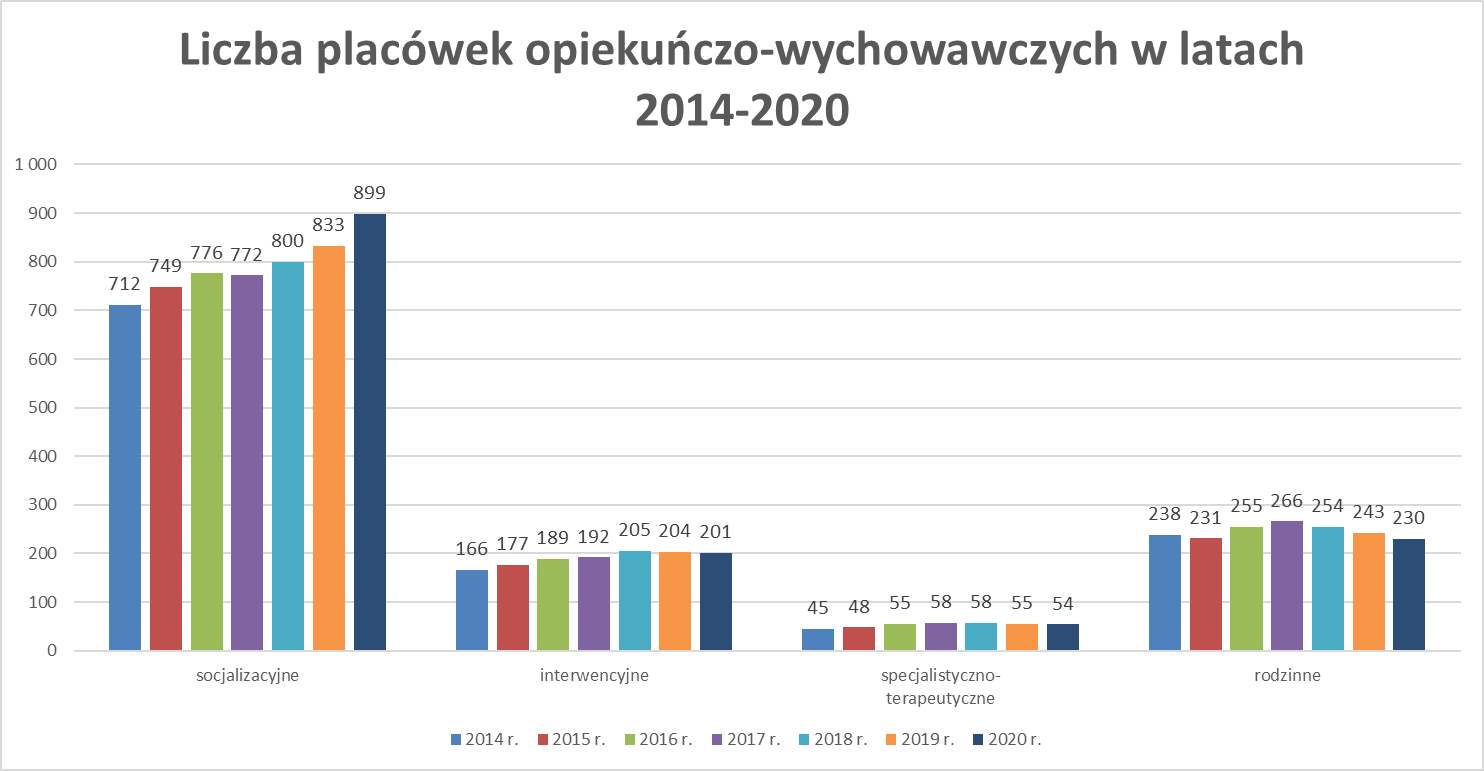 Źródło: Opracowanie MRiPS na podstawie sprawozdań rzeczowo-finansowych z wykonywania zadań z zakresu wspierania rodziny i systemu pieczy zastępczej z lat 2014–2020 (stan na dzień 31 grudnia danego roku).Na dzień 31 grudnia 2020 r. w placówkach instytucjonalnej pieczy zastępczej (w tym także prowadzonych przez marszałków województw) przebywało łącznie 16 291 dzieci. W porównaniu z 2019 r. było to o 701 dzieci mniej.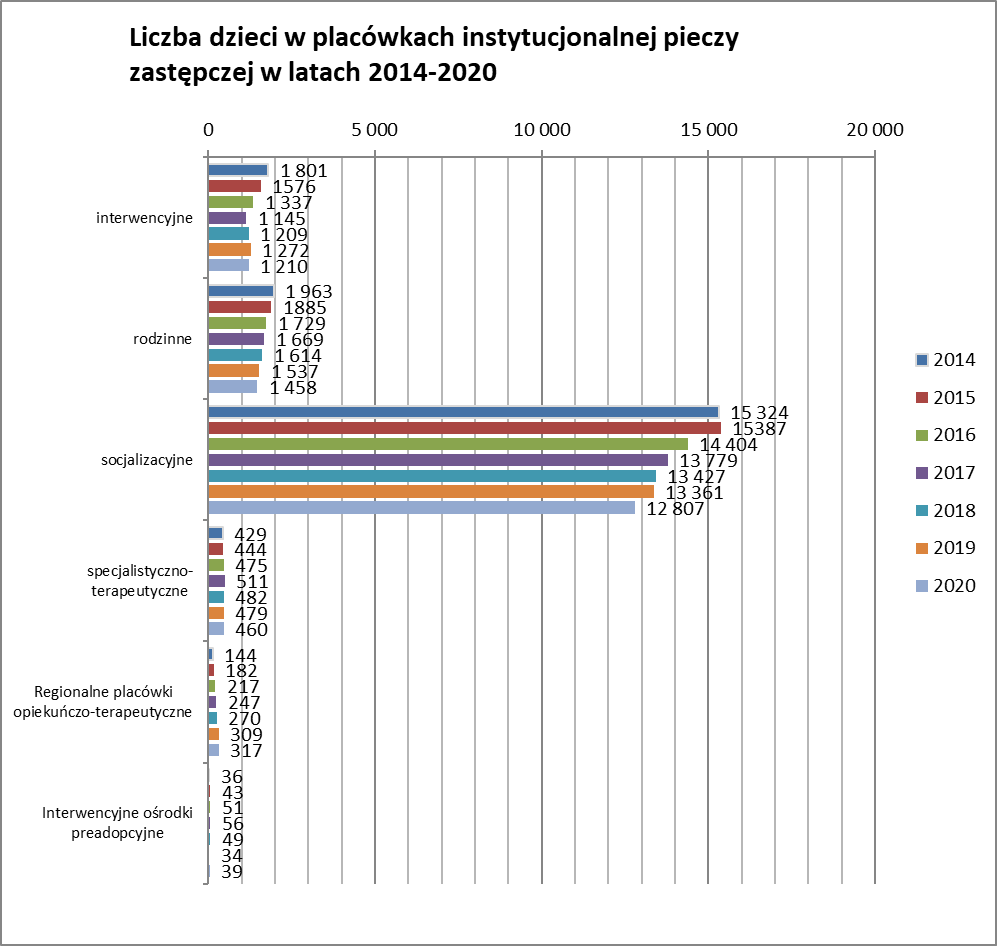 Źródło: Opracowanie MRiPS na podstawie sprawozdań rzeczowo-finansowych z wykonywania zadań z zakresu wspierania rodziny i systemu pieczy zastępczej z lat 2014–2020 (stan na dzień 31 grudnia danego roku).W 2020 r. z instytucjonalnych form pieczy zastępczej do rodzin naturalnych powróciło 1 415 dzieci, natomiast przysposobionych zostało 250 wychowanków placówek opiekuńczo-wychowawczych, interwencyjnych ośrodków preadopcyjnych oraz regionalnych placówek opiekuńczo-terapeutycznych. W 2020 r. grupa pełnoletnich wychowanków instytucjonalnej pieczy zastępczej w wieku 18–24 lata liczyła 1 848 osoby. W 2019 r. liczba ta wyniosła 2 004 osoby. W 2020 r. 2 474 pełnoletnich osób opuściło placówki opiekuńczo-wychowawcze, z czego 771 osób (tj. 31%) powróciło do swoich rodzin naturalnych, natomiast 1 278 osoby (tj. 52%) założyły własne gospodarstwa domowe. Fakt ten, w zestawieniu z 79% dzieci, które założyły własne gospodarstwa domowe, opuszczając rodziny zastępcze, zdaje się świadczyć o gorszym przygotowaniu do startu w dorosłość dzieci  wychowanków instytucjonalnej pieczy zastępczej. Miejsce w pieczy zastępczej znalazły również małoletnie matki z dziećmi. Według danych na 31 grudnia 2020 r. w placówkach znajdowało się 50 małoletnich matek.Na dzień 31 grudnia 2020 r. w dwóch działających w Polsce interwencyjnych ośrodkach preadopcyjnych (placówki dla dzieci do 1. roku życia, które wymagają specjalistycznej opieki, oraz które w okresie oczekiwania na przysposobienie nie mogą zostać umieszczone w rodzinnej pieczy zastępczej) przebywało łącznie 39 dzieci. W okresie sprawozdawczym działało dziesięć regionalnych placówek opiekuńczo-terapeutycznych, w tym po jednej prowadzonej przez samorząd województwa podlaskiego, pomorskiego, świętokrzyskiego, zachodniopomorskiego, dwie w województwie podkarpackim i cztery w województwie śląskim. Regionalne placówki opiekuńczo-terapeutyczne to placówki dla dzieci wymagających bardzo intensywnych oddziaływań o charakterze leczniczym i terapeutycznym. Niektóre z tych placówek mają charakter quasi leczniczy. Na koniec 2020 r. w placówkach tych przebywało łącznie 317 dzieci (w 2019 r.  309 dzieci). Oznacza to wzrost liczby dzieci potrzebujących intensywnych oddziaływań leczniczych.Poniższy wykres przedstawia liczbę placówek instytucjonalnej pieczy zastępczej w zestawieniu z liczbą dzieci ogółem w pieczy instytucjonalnej w latach 20122020.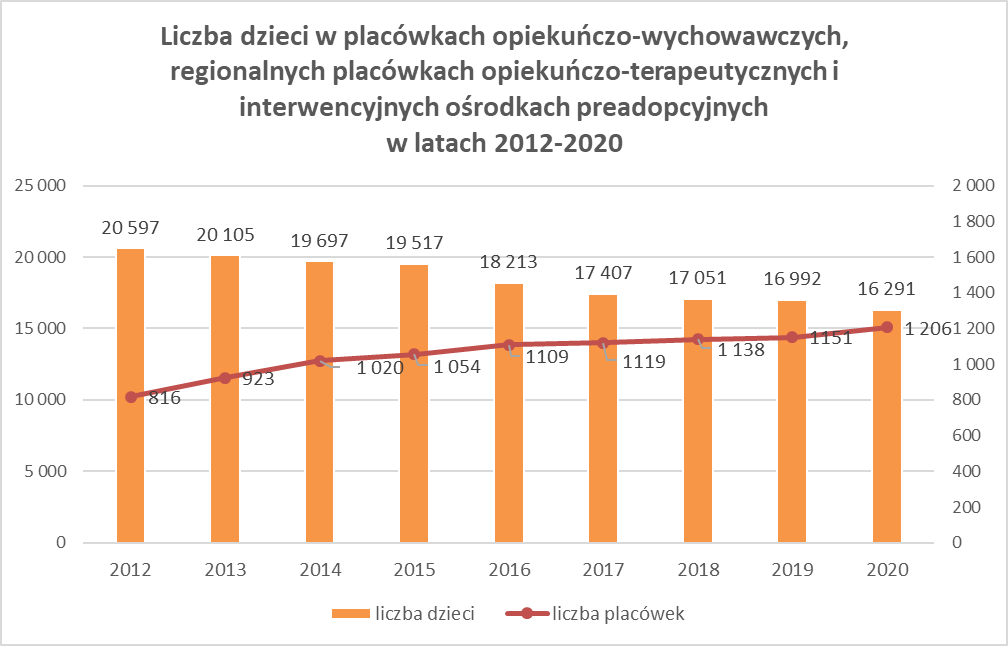 b) WydatkiBiorąc pod uwagę wydatki powiatów, ponoszone na utrzymanie (wydatki bieżące) placówek opiekuńczo-wychowawczych (bez regionalnych placówek opiekuńczo-terapeutycznych i interwencyjnych ośrodków preadopcyjnych), wynoszące łącznie ponad 1 067 mln zł w 2020 r., należy stwierdzić, że średni miesięczny koszt utrzymania dziecka w placówce opiekuńczo-wychowawczej wynosił w 2020 r. 5 457 zł, a zatem był wyższy o 8,2% niż w 2019 r. (5 044 zł). Średni miesięczny koszt utrzymania dziecka nie zawiera kosztów związanych z zadaniami realizowanymi przez powiatowe centra pomocy rodzinie. Dla porównania koszt utrzymania dziecka w rodzinie zastępczej zawodowej i w rodzinnym domu dziecka to 2 426 zł, czyli ok. 45% kwoty średniego miesięcznego kosztu utrzymania dziecka w placówce opiekuńczo-wychowawczej. Poniższy wykres prezentuje koszty utrzymania w różnych formach pieczy zastępczej w 2020 r.Źródło: Opracowanie MRiPS na podstawie sprawozdań rzeczowo-finansowych z wykonywania zadań z zakresu wspierania rodziny i systemu pieczy zastępczej z 2020 r.Wydatki związane z prowadzeniem regionalnych placówek opiekuńczo-terapeutycznych i interwencyjnych ośrodków preadopcyjnych wyniosły w 2020 r. odpowiednio 27,7 mln zł i 3,1 mln zł. W 2012 r. gminy rozpoczęły współfinansowanie pobytu dzieci, które po raz pierwszy trafiły do pieczy zastępczej. W okresie sprawozdawczym 2020 r. gminy ponosiły, w zależności od długości pobytu dzieci, 10%, 30% lub 50% wydatków na ich pobyt w pieczy zastępczej. Wydatki gmin związane ze współfinansowaniem pobytu dzieci w instytucjonalnej pieczy zastępczej wyniosły w 2020 r. 197,7 mln zł, co stanowi 18,5% ogółu wydatków z budżetów powiatów na wydatki bieżące poniesione na rzecz instytucjonalnej pieczy zastępczej. W 2019 r. wydatki gmin związane ze współfinansowaniem pobytu dzieci w instytucjonalnej pieczy zastępczej wyniosły 167,6 mln zł, co stanowiło 16,2% ogółu wydatków poniesionych na rzecz instytucjonalnej pieczy zastępczej.IV. Sytuacja osób pełnoletnich opuszczających pieczę zastępcząOsobie opuszczającej, po osiągnięciu pełnoletności, rodzinę zastępczą, rodzinny dom dziecka, placówkę opiekuńczo-wychowawczą lub regionalną placówkę opiekuńczo-terapeutyczną przysługuje pomoc na usamodzielnienie. W ustawie wyróżniono następujące formy pomocy dla ww. kategorii osób:1)	pomoc na:a)	kontynuowanie nauki,b)	usamodzielnienie,c)	zagospodarowanie;2)	pomoc w uzyskaniu:a)	odpowiednich warunków mieszkaniowych,b)	zatrudnienia;	3) pomoc prawna i psychologiczna.Pomoc ta może mieć charakter pieniężny (przyznanie świadczenia pieniężnego) lub niepieniężny (pomoc w uzyskaniu odpowiednich warunków mieszkaniowych, pomoc w uzyskaniu zatrudnienia, pomoc na zagospodarowanie, w tym również w formie rzeczowej, pomoc prawna i psychologiczna). Dodatkowo formą pomocy dla osób usamodzielnianych zapewnianą przez powiat jest udzielanie wsparcia w procesie usamodzielnienia. W 2020 r. udzielono łącznie 129 119 świadczeń dla osób pełnoletnich. Liczba ta nie obejmuje pomocy prawnej i psychologicznej. Źródło: Opracowanie MRPiPS na podstawie sprawozdań rzeczowo-finansowych z wykonywania zadań z zakresu wspierania rodziny i systemu pieczy zastępczej z lat 2014–2020.Biorąc pod uwagę uśrednioną dla 2020 r. liczbę wychowanków w wieku 18–24 lata opuszczających pieczę zastępczą, przeciętna wartość wsparcia dla wychowanka z tytułu kontynuowania nauki wyniosła 5 143 zł rocznie, na usamodzielnienie  4 983 zł, natomiast na zagospodarowanie  2 195 zł. Zamieszczony poniżej wykres podsumowuje w statystycznej formie efekty procesu usamodzielnienia. Wydaje się, że z punktu widzenia trwałego efektu społecznego świadectwem jakości pieczy zastępczej jest przygotowanie wychowanka do dorosłego życia. Jednym z takich elementów, oprócz budowania systemu wartości, jest umiejętność wejścia w role społeczne w życiu dorosłym i uzyskanie samodzielności. Źródło: Opracowanie MRiPS na podstawie sprawozdań rzeczowo-finansowych z wykonywania zadań z zakresu wspierania rodziny i systemu pieczy zastępczej z lat 2012–2020.V. Adopcja1. Ośrodki adopcyjneOd 1 stycznia 2012 r. organizowanie i prowadzenie ośrodków adopcyjnych stanowi zadanie zlecone z zakresu administracji rządowej, realizowane przez samorząd wojewódzki lub na jego zlecenie przez podmioty niepubliczne. Zadanie to finansowane jest z budżetu państwa. W 2020 r. na organizowanie i prowadzenie ośrodków adopcyjnych wydatkowano kwotę 39 688 tys. zł, w tym środki z budżetu państwa  39 502,6 tys. zł stanowiły 99,5%.W 2020 r. liczba i struktura ośrodków adopcyjnych nie uległa znaczącym zmianom względem 2019 r. Na terenie kraju funkcjonowały 63 ośrodki adopcyjne, w tym 62% stanowiły ośrodki publiczne.Tab. 11. Ośrodki adopcyjne w Polsce wg województwZadaniem ośrodków adopcyjnych jest prowadzenie procedur przysposobienia. Zadanie to należy do ich wyłącznych kompetencji. W ramach swoich działań ośrodki adopcyjne wydają między innymi opinie kwalifikacyjne dla kandydatów do przysposobienia dziecka, biorą udział w posiedzeniach w sprawie okresowej oceny sytuacji dziecka umieszczonego w pieczy zastępczej oraz prowadzą szkolenia dla kandydatów do przysposobienia dziecka jak również szkolenia dla kandydatów do pełnienia funkcji rodziny zastępczej. Zgodnie z ustawą kandydaci do przysposobienia dziecka muszą ukończyć odpowiednie szkolenie. Ramowy program tego szkolenia jest zatwierdzany, na wniosek podmiotu wnoszącego, przez ministra właściwego do spraw rodziny, na okres 5 lat. W 2020 r. Minister Rodziny i Polityki Społecznej wydał 3 takie decyzje. W roku sprawozdawczym na kandydatów do przysposobienia dziecka przeszkolono 1 368 osób (w 2019 r. 2 419 osób).Dodatkowo w 2020 r. ośrodki adopcyjne przeprowadziły 84 szkolenia dla kandydatów na rodziny zastępcze, w których przeszkolono 386 osób (przy czym małżonkowie wykazywani byli jako 1 osoba).Do ważnych zadań ośrodków adopcyjnych należy także udzielanie specjalistycznych porad. Najwięcej z nich udzielono rodzinom przysposabiającym (46 444 porad). Pomoc w ośrodkach adopcyjnych uzyskiwały też rodziny naturalne (3 785 porad). Ośrodki adopcyjne udzielały również wsparcia psychologiczno-pedagogicznego w postępowaniu postadopcyjnym, a działania w tym zakresie podejmowano 9 735 razy. W stosunku do 2019 r. nastąpił w tym zakresie spadek ich aktywności (w 2019 r. – 11 201 porad).2. Przysposobienie krajoweLiczba orzeczonych przysposobień w 2020 r. w porównaniu do 2019 r. zmniejszyła się o 517 przysposobień, co oznacza spadek o 19%Tab. 12. Przysposobienie według liczby przysposabianych dzieci w latach 2011–2020 Źródło: na podstawie sprawozdawczości Ministerstwa Sprawiedliwości.Według danych na dzień 31 grudnia 2020 r. liczba dzieci zakwalifikowanych do adopcji, dla których nie dobrano kandydatów do przysposobienia, wyniosła 1 773. W tym dzieci w wieku do 1. roku życia było 36, w wieku 1–4 lat było 226, dzieci w wieku 5–9 lat było 561, dzieci w wieku 10–14 lat było 683, zaś dzieci w wieku 15 lat i więcej było 267. Liczba kandydatów na rodziców adopcyjnych oczekujących na adopcję dziecka wg stanu na dzień 31 grudnia 2020 r. wynosiła 1 965 (małżonkowie wykazywani są tu łącznie jako 1 kandydat)  liczba ta dotyczy kandydatów do przysposobienia, którzy począwszy od 1 stycznia 2012 r. otrzymali pozytywną opinię kwalifikacyjną, z wyłączeniem tych, których ośrodek adopcyjny dobrał już jako kandydatów do przysposobienia konkretnego dziecka, posiadających ten status na dzień 31 grudnia 2020 r. Żródło: opracowanie własne MRiPSAnalizując powyższe dane należy zauważyć, że na koniec 2020 r. liczba dzieci oczekujących na adopcję zmniejszyła się, w porównaniu ze stanem na dzień 31 grudnia 2019 r., o 577 dzieci (tj. o 24,5%). Natomiast liczba kandydatów na rodziców adopcyjnych oczekujących na przysposobienie dziecka zmalała o 409 osób (tj. o 17%), przy czym małżonkowie, tak jak wskazano powyżej, liczeni są jako jeden kandydat. Zestawiając ze sobą dane na temat dzieci i kandydatów do przysposobienia, zauważalne jest, iż nadal liczba kandydatów do przysposobienia dziecka jest większa niż liczba dzieci oczekujących na przysposobienie. Różnica ta jest jednak większa niż na koniec 2019 r. Dodatkowo należy podkreślić, że ponad 70% dzieci oczekujących na przysposobienie (dzieci, które uzyskały kwalifikację do przysposobienia, dla których ośrodek adopcyjny nie dokonał doboru kandydatów do przysposobienia wg stanu na dzień 31 grudnia 2020 r.) to dzieci w wieku od 5 do 14 lat. Nadal zatem ta kategoria wiekowa jest szczególnym wyzwaniem dla ośrodków adopcyjnych, które pracują z kandydatami do przysposobienia, jak również dla innych jednostek wspierających rodzinę, aby odpowiednio zachęcić, a następnie przygotować kandydatów na przysposobienie dzieci starszych. Jest to też obszar, który wymaga przeanalizowania pod względem potencjanych zmian legislacyjnych, które dodatkowo ułatwiłyby kandydatom podjęcie decyzji o przysposobieniu tych dzieci.Dodatkowo należy wskazać, iż w 2020 r. wzrost liczby dzieci jak i kandydatów do procedury adopcyjnej był na zbliżonym poziomie. Liczba kandydatów do przysposobienia, którzy w okresie od 1 stycznia 2020 r. do 31 grudnia 2020 r. otrzymali pozytywną opinię kwalifikacyjną, posiadających ten status na dzień 31 grudnia 2020 r., wyniosła 1 543 (małżonkowie, tak jak wskazano powyżej, liczeni są jako jeden kandydat), natomiast w analogicznym okresie 2019 r. liczba dzieci, które uzyskały pozytywną kwalifikację do przysposobienia wyniosła 1 511 (z tego liczba dzieci poniżej 1. roku wyniosła  246, dzieci w wieku od 1 roku do 4 lat  659, od 5 do 9 lat  413, od 10 do 14 lat  167, 15 lat i więcej  26), spośród 6 010 dzieci zgłoszonych ogółem w 2019 r. do ośrodków adopcyjnych w Rzeczypospolitej Polskiej.Dodatkowo w 2020 r. ośrodki adocyjne dokonały doborów kandydatów do przysposobienia (tzw. matchingów) dla 1 673 dzieci, z tego 1 477 dotyczyło doborów dla dzieci, które dany ośrodek adopcyjny zakwalifikował jednocześnie do przysposobienia, natomiast 196 doborów dotyczyło dzieci zakwalifikowanych przez inny ośrodek adopcyjny, niż ten kwalifikujący dziecko do przysposobienia (czyli poprzez działanie Wojewódzkich Banków Danych).3. Przysposobienie międzynarodoweW 2020 r. kontynuowano działania mające na celu zmniejszenie liczby adopcji międzynarodowych polskich dzieci.Ministerstwo Rodziny i Polityki Społecznej pełni funkcję organu centralnego ds. przysposobienia międzynarodowego w rozumieniu art. 6 Konwencji o ochronie dzieci i współpracy w dziedzinie przysposobienia międzynarodowego z dnia 29 maja 1993 r. (Dz. U. z 2000 r. poz. 448), zwanej dalej „Konwencją haską”. Zadania wynikające z pełnienia tej roli wykonuje Departament Polityki Rodzinnej w Ministerstwie Rodziny i Polityki Społecznej. Jednym z tych zadań jest wydawanie zgody na kontynuowanie procedury o przysposobienie, o której mowa w art. 17 lit. c Konwencji haskiej. W 2016 r. wydano 196 zgód w odniesieniu do 290 dzieci. W 2017 r. ww. organ centralny, realizując politykę ograniczania adopcji zagranicznych, wydał 103 zgody w stosunku do 157 dzieci. W 2018 r. organ centralny wydał 17 takich zgód w stosunku do 21 dzieci, w 2019 r. wydanych zostało 11 zgód dotyczących 12 dzieci. W 2020 r. natomiast wydano 7 takich zgód dla 9 dzieci. Z tego: 1 sprawa dotyczyła łączenia rodzeństwa, 1 adopcji wewnątrzrodzinnej, w 3 sprawach adopcja dotyczyła przysposobienia przez kandydatów polskiego pochodzenia, 2 sprawy odnosiły się do dzieci z instytucjonalnej pieczy zastępczej posiadających specyficzne potrzeby medyczne dla których adopcja związana ze zmianą miejsca zamieszkania w Rzeczypospolitej Polskiej na miejsce zamieszkania w innym państwie uznana została za najlepszą ze wszystkich zastępczych form opieki nad dzieckiem. Krajami będącymi miejscem zwykłego pobytu kandydatów w tych sprawach były: Włochy (1 dziecko), USA (7 dzieci), Irlandia (1 dziecko).Źródło:opracowanie własne MRPiPSW Polsce do prowadzenia procedury przysposobienia międzynarodowego w 2020 r. nadal upoważnione były dwa ośrodki adopcyjne. Obwieszczeniem Ministra Rodziny, Pracy i Polityki Społecznej z dnia 13 stycznia 2017 r. w sprawie listy ośrodków adopcyjnych upoważnionych do współpracy z organami centralnymi innych państw lub z licencjonowanymi przez rządy innych państw organizacjami lub ośrodkami adopcyjnymi (M.P. poz. 35), zostały wyznaczone: Diecezjalny Ośrodek Adopcyjny z siedzibą w Sosnowcu oraz Katolicki Ośrodek Adopcyjny z siedzibą w Warszawie. W 2020 r. ośrodki te współpracowały z zagranicznymi organizacjami adopcyjnymi, licencjonowanymi przez rządy innych państw lub bezpośrednio z organami centralnymi Państw-Stron Konwencji haskiej. W 2020 r. na terenie Polski działało 13 takich organizacji (stan na dzień 21 grudnia 2020 r.).Dodatkowo w 2020 r. kontynuowano także monitoring losów małoletnich, przysposobionych przez kandydatów mających miejsce zamieszkania poza granicami Rzeczypospolitej Polskiej. Zadanie to należy do Katolickiego Ośrodka Adopcyjnego z siedzibą w Warszawie. Monitoring ten polega przede wszystkim na przesyłaniu przez organ centralny państwa przyjmującego lub pośredniczącą agencję adopcyjną raportów z przeprowadzanych wywiadów postadopcyjnych w częstotliwości raz na rok przez okres pierwszych trzech lat, a po upływie tego okresu raz na trzy lata, aż do osiągnięcia przez dziecko pełnoletności. Dodatkowo kandydaci do przysposobienia dziecka mający miejsce zwykłego pobytu poza granicami Polski są zobowiązani do wyrażania na piśmie zgody na kontakt z dzieckiem za pośrednictwem środków umożliwiających porozumiewanie się na odległość (telefon, skype, e-mail) przez pracowników Katolickiego Ośrodka Adopcyjnego w Warszawie lub przez pracowników polskiego organu centralnego oraz zgody na wizyty w miejscu zamieszkania dziecka, realizowane przez polskie służby konsularne lub inne osoby upoważnione przez organ centralny przez okres 6 miesięcy od dnia uprawomocnieniu się postanowienia o przysposobieniu.VI. Niepełnosprawność w pieczy zastępczej i adopcji)Na koniec 2020 r. w pieczy zastępczej przebywało 8 463 dzieci z orzeczeniem o niepełnosprawności, co stanowi 11,7% wszystkich dzieci przebywających w pieczy zastępczej; 6 446 dzieci przebywało w rodzinnej pieczy zastępczej, a 2 017 dzieci w instytucjonalnej pieczy zastępczej.Warto także odnotować, że w 2020 r. w pieczy zastępczej przebywało 2 390 dzieci ze zdiagnozowanym Spektrum Płodowych Zaburzeń Alkoholowych FASD. Wśród dzieci przysposobionych w 2020 r. 108 dzieci posiadało orzeczenie o niepełnosprawności, z czego 105 zostało przysposobionych w adopcji krajowej, a 3 dzieci w adopcji zagranicznej. W 2016 r. przysposobiono  105 dzieci z niepełnosprawnością, w 2017 r.  98 dzieci, w 2018 r.  106 dzieci, zaś w 2019 r. – 120 dzieci. W świetle spadku ogólnej liczby adopcji utrzymanie się adopcji dzieci z orzeczeniem o niepełnosprawności na stałym poziomie jest pozytywnym zjawiskiem.Jednocześnie 106 adopcji dotyczyło dzieci ze zdiagnozowanym spektrum chorób: Płodowy Zespół Alkoholowy  Fetal Alcohol Syndrome (FAS w ICD-10 kod Q86,0), niepełny FAS (partial FAS) i Neurorozwojowe Zaburzenia Zależne od Alkoholu (ARDN).VII. Wydatki na realizację ustawy w 2020 r.Z danych uzyskanychze sprawozdań budżetowych składanych przez jednostki samorządu terytorialnego) wynika, że wydatki na realizację ustawy w 2020 r. wyniosły ogółem ponad 3,46 mld zł i były o 0,24 mld zł, tj. o 7,4% wyższe niż w 2019 r. Z powyższej kwoty przeznaczone zostało:1 550 277 tys. zł na rodziny zastępcze, co oznacza wzrost w stosunku do 2019 r. o 51 590 tys. zł, tj. o 3,4%,1 492 896 tys. zł na placówki opiekuńczo-wychowawcze, co oznacza wzrost w stosunku do 2019 r. o 55 854 tys. zł, tj. o 3,9%,413 370 tys. zł na wspieranie rodziny, co oznacza wzrost w stosunku do 2019 r. o 112 250 tys. zł, tj. o 37,2%.Należy zwrócić uwagę nie tylko na rosnące wydatki samorządów na realizację zadań wynikających z ustawy, ale i na istotne zmiany w udziale poszczególnych szczebli samorządu terytorialnego w tych wydatkach. W 2020 r. nastąpił dalszy wzrost wydatków samorządu gminnego wynikający z konieczności ponoszenia wyższych niż w 2019 r. kosztów współfinansowania pobytu dzieci w pieczy zastępczej (10% kosztów w pierwszym roku pobytu dzieci w pieczy zastępczej i odpowiednio 30% i 50% kosztów, jeśli dziecko przebywa w pieczy zastępczej 2, 3 i więcej lat). W 2020 r. samorządy powiatowe otrzymały tym samym wsparcie w finansowaniu pieczy zastępczej od gmin na poziomie 19,5%. W 2019 r. udział ten wyniósł ok. 18,6%.Poniżej przedstawiono zestawienie wydatków gmin w porównaniu z liczbą dzieci w pieczy zastępczej ogółem.W 2020 r. na realizację zadań wynikających z ustawy, z budżetów poszczególnych wojewodów wydatkowano środki w kwocie 440,8 mln zł (w 2019 r.  450,2 mln), z tego:39,5 mln zł na funkcjonowanie ośrodków adopcyjnych, 3,1 mln zł na finansowanie pobytu dzieci cudzoziemców w placówkach opiekuńczo-wychowawczych,1,1 mln zł na finansowanie pobytu dzieci cudzoziemskich w rodzinnej pieczy zastępczej,273,9 mln zł na finansowanie zadań związanych z dodatkiem wychowawczym,87,9 mln zł na finansowanie zadań związanych z dodatkiem do zryczałtowanej kwoty i dodatkiem w wysokości świadczenia wychowawczego na utrzymanie dziecka w instytucjonalnej pieczy zastępczej,17,3 mln zł na świadczenie „Dobry start” dla dzieci w pieczy zastępczej,18 mln zł – realizacja projektu „Wsparcie dzieci umieszczonych w pieczy zastępczej w okresie epidemii COVID-19”.Jednocześnie na Program Asystent rodziny na rok 2020 wydatkowano ze środków Funduszu Pracy 4,4 mln zł.VIII. PodsumowanieW 2020 r. zatrudnionych było ponad 3,8 tys. asystentów rodziny. Ich zatrudnienie nieznacznie zmniejszyło się w stosunku do 2019 r. Z usług asystentów rodziny w 2020 r. skorzystało ogółem 41 906 rodzin, w tym 7 932 rodziny zobowiązane zostały przez sąd do współpracy z asystentem rodziny. W stosunku do 2019 r. oznacza to znaczny, bo o 14%, wzrost liczby rodzin, do których sąd skierował asystenta rodziny (w 2018 r. było to 6 956 rodzin). Spośród 41 906 rodzin, z którymi asystenci rodziny prowadzili pracę w 2020 r., dla 11 600 rodzin (co stanowi 28% ogółu) współpraca ta zakończyła się w 2020 r., w tym w 5 159 przypadkach nastąpiło to w związku z osiągnięciem założonych celów (44% rodzin). W 2020 r. funkcjonowało ponad 1,9 tys. gminnych placówek wsparcia dziennego, w tym ponad połowa (56,5%) to placówki niepubliczne. Liczba ta oznacza, że w stosunku do 2019 r. funkcjonowało o 4 placówki wsparcia dziennego więcej. W 2020 r. do gminnych placówek wsparcia dziennego uczęszczało 32 007 dzieci. Ponadto w 2020 r. działało 61 placówek wsparcia dziennego o charakterze ponadgminnym, w tym 31 z nich prowadzone były przez podmiot inny niż samorząd powiatowy. W 2020 r. funkcjonowało 67 rodzin wspierających. Z pomocy rodzin wspierających korzystały 72 rodziny. Liczba dzieci umieszczonych w pieczy zastępczej w 2020 r. wyniosła ogółem 72 063 dzieci, wobec 72 450 dzieci w 2019 r., co oznacza spadek o ok. 0,5%. Na koniec 2020 r. w pieczy zastępczej w ogólnej liczbie 72 063 wychowanków, 12 088 osób ukończyło 18. rok życia i kontynuowało naukę. Mając powyższe na uwadze należy wskazać, że na dzień 31 grudnia 2020 r. w pieczy zastępczej przebywało 59 975 dzieci poniżej 18. roku życia. Oznacza to, że aż 16,8% ogółu osób objętych pieczą zastępczą stanowią osoby, które ukończyły 18. rok życia.W 2020 r. odsetek dzieci umieszczonych w pieczy zastępczej w stosunku do populacji dzieci do 18. roku życia ogółem wyniósł – 0,86%. Należy zauważyć, że zatrzymanie tego wskaźnika na poziomie 0,99% nastąpiło w latach 2012–2013, natomiast w latach wcześniejszych z roku na rok odnotowywano jego wzrost. Osiągał on nawet poziom znacznie powyżej 1%. Spadek odsetka dzieci umieszczonych w pieczy zastępczej w stosunku do populacji dzieci do 18. roku życia w pieczy o charakterze rodzinnym wyniósł 0,73 % w 2012 r. i spadł do 0,65% w 2020 r., natomiast w pieczy o charakterze instytucjonalnym  z 0,26% w 2012 r. do 0,21% w 2020r.W 2020 r. w rodzinnej pieczy zastępczej przebywało ogółem 55 772 dzieci. W 2020 r. nastąpił dalszy wzrost liczby rodzinnych domów dziecka jako formy sprawowania rodzinnej pieczy zastępczej nad dziećmi. W 2019 r. funkcjonowało 668 rodzinnych domów dziecka, natomiast na koniec 2020 r. funkcjonowało ich 702, co stanowi wzrost o 5%. Rodzinne domy dziecka stanowią obecnie 2% w strukturze podmiotów rodzinnej pieczy zastępczej. Liczba zatrudnionych koordynatorów rodzinnej pieczy zastępczej na koniec 2020 r. wyniosła 1 766. W 2020 r. w powiatach udzielono rodzinom zastępczym i osobom prowadzącym rodzinne domy dziecka 127 010 porad w ramach poradnictwa specjalistycznego. Oznacza to spadek o 7% w stosunku do 2019 r. (137 157 porad).W roku sprawozdawczym 2020 przeszkolono 4 826 osób, tj. kandydatów do pełnienia funkcji rodziny zastępczej, do prowadzenia rodzinnych domów dziecka lub do prowadzenia placówek opiekuńczo-wychowawczych typu rodzinnego, a także funkcjonujące rodziny zastępcze, prowadzących rodzinne domy dziecka oraz dyrektorów placówek opiekuńczo-wychowawczych typu rodzinnego.W 2020 r. w stosunku do roku poprzedniego zmniejszyła się liczba dzieci przebywających w placówkach instytucjonalnej pieczy zastępczej, łącznie z instytucjami prowadzonymi przez marszałków (na dzień 31 grudnia 2020 r. w placówkach tych przebywało łącznie 16 291 dzieci, co w porównaniu z 2019 r. oznacza, że przebywało w nich o 701 dzieci mniej). Pozytywnym zjawiskiem jest zmniejszająca się liczba dzieci w instytucjonalnych formach pieczy zastępczej w odniesieniu do roku poprzedniego, jednak ogólnie placówek opiekuńczo-wychowawczych jest więcej niż w roku ubiegłym. Oznacza to wyższy standard placówek opiekuńczo-wychowawczych w odniesieniu do liczby dzieci. Przeciętna liczba dzieci kształtuje się na poziomie 14 wychowanków. Niepokojącym zjawiskiem jest umieszczanie w nich niejednokrotnie dzieci poniżej 7. roku życia. W ogólnej liczbie dzieci przebywających w instytucjonalnej pieczy zastępczej istotny udział mają dzieci przebywające w placówkach opiekuńczo-wychowawczych typu rodzinnego. Placówki te swoim charakterem zbliżone są do rodzinnych domów dziecka, które to z kolei, zgodnie z generalną klasyfikacją form i typów pieczy zastępczej, zakwalifikowane są do rodzinnych form pieczy zastępczej. Przyjmując, że powyższe dwie formy pieczy zastępczej można byłoby, ze względu na ich funkcjonalne i celowościowe podobieństwo, zakwalifikować łącznie do rodzinnych form pieczy zastępczej, to statystyka dotycząca liczby dzieci w podziale na rodzinne i instytucjonalne formy pieczy zastępczej kształtowałaby się w sposób odmienny. I tak przyjęcie powyższej zmiany w typologii skutkowałoby spadkiem liczby dzieci w instytucjonalnych formach z 16 291 dzieci do 14 833 dzieci, a tym samym osiągnięcie wskaźnika deinstytucjonalizacji na poziomie 79,4%.Należy zauważyć wzrost wydatków na zawodowe formy pieczy zastępczej, w tym wydatków na wynagrodzenia rodzin zastępczych i prowadzących rodzinne domy dziecka. Konsekwencją tego zjawiska jest wzrost średniego miesięcznego kosztu utrzymania dziecka w pieczy zastępczej typu rodzinnego. Średni miesięczny koszt utrzymania dziecka w rodzinnej pieczy zastępczej wynosił w 2020 r. 1 180 zł i wzrósł w stosunku do roku poprzedniego o 3,4% (w 2019 r. 1 141 zł), w rodzinie zastępczej zawodowej i rodzinnym domu dziecka  2 426 zł, co oznacza wzrost w stosunku do roku poprzedniego o 5,5% (w 2019 r. 2 284 zł). Powyższe kwoty nie zawierają kosztów wsparcia rodzinnej pieczy zastępczej m.in. kosztów organizatora rodzinnej pieczy zastępczej oraz zatrudnienia koordynatorów rodzinnej pieczy zastępczej.Średni miesięczny koszt utrzymania dziecka w placówce opiekuńczo-wychowawczej (bez regionalnych placówek opiekuńczo-terapeutycznych i interwencyjnych ośrodków preadopcyjnych) wynosił w 2020 r. 5 457 zł, co oznacza wzrost o 413 zł w stosunku do 2019 r. W 2020 r. znacznie wzrosły wydatki gmin na współfinansowanie pobytu dzieci w rodzinnej pieczy zastępczej. Wyniosły one 165 495 tys. zł. Wkład poniesiony przez gminy stanowił zatem 20,9% ogółu wydatków na świadczenia dla rodzin zastępczych i rodzinnych domów dziecka oraz na wynagrodzenia osób pełniących funkcję rodzin zastępczych i rodzinnych domów dziecka w 2020 r. W 2019 r. udział gmin w tych wydatkach stanowił 18,7% ogółu wydatków na te świadczenia.W 2020 r. wydatki gmin związane ze współfinansowaniem pobytu dzieci w instytucjonalnej pieczy zastępczej wzrosły. Wyniosły one 197,7 mln zł, co stanowi 18,5% ogółu wydatków na wydatki bieżące poniesione na rzecz instytucjonalnej pieczy zastępczej. W 2019 r. wydatki gmin związane ze współfinansowaniem pobytu dzieci w instytucjonalnej pieczy zastępczej wyniosły 167,6 mln zł, co stanowiło 16,2% ogółu wydatków poniesionych na rzecz instytucjonalnej pieczy zastępczej. Należy jednak mieć na uwadze, że koszty te dotyczyły współfinansowania  jedynie 16 291 wychowanków (23% ogółu wychowanków pieczy zastępczej).Liczba dzieci powyżej 18. roku życia, które opuściły pieczę zastępczą w 2020 r., wyniosła 6 409. Biorąc pod uwagę uśrednioną dla 2020 r. liczbę wychowanków w wieku 18–24 lata opuszczających pieczę zastępczą, przeciętna wartość wsparcia dla wychowanka z tytułu kontynuowania nauki wyniosła 5 143 zł rocznie, na usamodzielnienie  4 983 zł, natomiast na zagospodarowanie 2 195 zł.W stosunku do 2019 r. w 2020 r. spadła liczba porad udzielonych przez ośrodki adopcyjne. Co szczególnie można zaobserwować wśród porad w postępowaniu postadopcyjnym (z 11 201 porad w 2019 r. do 9 735 porad w 2020 r., tj. 13% spadek). Jednocześnie nastąpił spadek liczby porad udzielanych rodzinom przysposabiającym (47 176 w 2019 r., 46 444 w 2020 r.). Na koniec 2020 r. liczba dzieci oczekujących na adopcję spadła, w porównaniu ze stanem na dzień 31 grudnia 2019 r. o 577 dzieci (tj. 24,5%). Natomiast liczba kandydatów na rodziców adopcyjnych oczekujących na przysposobienie zmalała o 409 osób (tj. o 17 %), przy czym małżonkowie liczeni są jako jeden kandydat. Mimo powyższych spadków zauważalne jest, iż nadal liczba kandydatów do przysposobienia dziecka jest większa niż liczba dzieci oczekujących na przysposobienie.W 2020 r. organ centralny, którego rolę na mocy Konwencji haskiej pełni Minister Rodziny i Polityki Społecznej, wydał 7 zgód dotyczących 9 dzieci, z tego: 1 sprawa dotyczyła łączenia rodzeństwa, 1 adopcji wewnątrzrodzinnej, w 3 sprawach adopcja dotyczyła przysposobienia przez kandydatów polskiego pochodzenia, 2 sprawy odnosiły się do dzieci z instytucjonalnej pieczy zastępczej posiadających specyficzne potrzeby medyczne dla których adopcja związana ze zmianą miejsca zamieszkania w Rzeczypospolitej Polskiej na miejsce zamieszkania w innym państwie uznana została za najlepszą ze wszystkich zastępczych form opieki nad dzieckiem, natomiast w 2019 r. wydanych zostało 11 zgód dotyczących 12 dzieci.AneksI. Rodziny zastępczeTab. 1. Liczba rodzin zastępczych z podziałem na poszczególne typy w latach 2005–2020Źródło: Opracowanie własne Departamentu Polityki Rodzinnej MRiPS na podstawie sprawozdań MPiPS-03 oraz sprawozdań rzeczowo-finansowych z wykonywania zadań z zakresu wspierania rodziny i systemu pieczy zastępczej za lata 2012-2020 (stan na dzień 31 grudnia danego roku).* do 2011 r. rodziny niespokrewnione z dzieckiem.** do 2011 r. zawodowe niespokrewnione z dzieckiem rodziny zastępcze.Tab. 2. Liczba dzieci przebywających w rodzinach zastępczych w latach 2005–2020Źródło: Opracowanie własne MRiPS na podstawie sprawozdań MPiPS-03 (liczba dzieci w ciągu roku) oraz sprawozdań rzeczowo-finansowych z wykonywania zadań z zakresu wspierania rodziny i systemu pieczy zastępczej za lata 2012-2020 (stan na dzień 31 grudnia danego roku).* do 2011 r. rodziny niespokrewnione z dzieckiem.** do 2011 r. zawodowe niespokrewnione z dzieckiem rodziny zastępcze.II. Placówki opiekuńczo-wychowawczeTab. 1. Liczba placówek opiekuńczo-wychowawczych z podziałem na poszczególne typy w latach 20052020Źródło: Opracowanie własne MRiPS na podstawie sprawozdań MPiPS-03 oraz sprawozdań rzeczowo-finansowych z wykonywania zadań z zakresu wspierania rodziny i systemu pieczy zastępczej za lata 2012-2020 (stan na dzień 31grudnia danego roku).* dotyczy jednostek organizacyjnych  dane nie sumują się, ponieważ jedna jednostka organizacyjna może pełnić funkcje kilku placówek opiekuńczo-wychowawczych.Tab. 2. Liczba dzieci przebywających w poszczególnych typach placówek opiekuńczo-wychowawczych, placówkach opiekuńczo-terapeutycznych i interwencyjnych ośrodkach preadopcyjnych w latach 2005–2020Źródło: Opracowanie własne MRiPS na podstawie sprawozdań MPiPS-03 (liczba dzieci w ciągu roku) oraz sprawozdań rzeczowo-finansowych z wykonywania zadań z zakresu wspierania rodziny i systemu pieczy zastępczej za lata 2012-2020 (stan na dzień 31 grudnia danego roku).WojewództwoLiczba asystentów rodziny w województwieLiczba asystentów rodziny w województwieLiczba asystentów rodziny w województwieLiczba asystentów rodziny w województwieLiczba asystentów rodziny w województwieLiczba gmin w województwieProcent gmin w województwie, w których zatrudniono asystenta rodzinyProcent gmin w województwie, w których zatrudniono asystenta rodzinyProcent gmin w województwie, w których zatrudniono asystenta rodzinyProcent gmin w województwie, w których zatrudniono asystenta rodzinyProcent gmin w województwie, w których zatrudniono asystenta rodzinyWojewództwo2017201820192020dynamika rok 2019 =100Liczba gmin w województwie2017201820192020Dolnośląskie3022883012949816998969895Kujawsko-pomorskie2482462412379814494959494Lubelskie2622522482359521392919087Lubuskie1341311281259882961009996Łódzkie2542382492419717788888685Małopolskie3203093012849418298969595Mazowieckie44545946246710131490899093Opolskie97979589947196979694Podkarpackie2162102122029516096949692Podlaskie1291241361269311872667167Pomorskie2382422412339712399989897Śląskie4084184234209916793969595Świętokrzyskie1431381401319410295929493Warmińsko-mazurskie1841711751709711697959796Wielkopolskie38538837337510122696969696Zachodniopomorskie2112092091959311398979798POLSKA3 9763 9203 9343 824992 47794939392Wyszczególnienie201520162017201820192020Dynamika 2019=100Ogółem:76 50374 75773 12972 33972 45072 06399,47Rodzinna piecza zastępcza56 98656 54455 72155 28855 45855 772100,57% udział dzieci w rodzinnej pieczy zastępczej (wskaźnik deinstytucjonalizacji)74%76%76%76%77%77%xInstytucjonalna piecza zastępcza19 51718 21317 4081705116 99216 29195,87% udział dzieci w instytucjonalnej pieczy zastępczej26%24%24%24%23%23%xWyszczególnienie2015201620172018DynamikaWyszczególnienie2015201620172018201920202019 = 100Ogółem38 84738 45937 87737 25236 83236 838100,02rodziny zastępcze spokrewnione24 78524 45923 99523 54423 22123 290100,30rodziny zastępcze niezawodowe11 54911 39511 22810 96910 77610 68999,19rodziny zastępcze zawodowe2 0252 0712 0862 1262 1672 15799,54rodzinne domy dziecka488534568613668702105,09Tab. 4. Liczba podmiotów rodzinnych form pieczy zastępczej wg województw Tab. 4. Liczba podmiotów rodzinnych form pieczy zastępczej wg województw Tab. 4. Liczba podmiotów rodzinnych form pieczy zastępczej wg województw Tab. 4. Liczba podmiotów rodzinnych form pieczy zastępczej wg województw Tab. 4. Liczba podmiotów rodzinnych form pieczy zastępczej wg województw Tab. 4. Liczba podmiotów rodzinnych form pieczy zastępczej wg województw Tab. 4. Liczba podmiotów rodzinnych form pieczy zastępczej wg województw LP.WojewództwoRodziny zastępcze spokrewnioneRodziny zastępcze niezawodoweRodziny zastępcze zawodoweRodzinne domy dzieckaOgółemLP.WojewództwoRodziny zastępcze spokrewnioneRodziny zastępcze niezawodoweRodziny zastępcze zawodoweRodzinne domy dzieckaOgółem1Dolnośląskie2 6521 057143803 9322Kujawsko-pomorskie1 298639134512 1223Lubelskie1 11847094211 7034Lubuskie86038486141 3445Łódzkie1 899821157482 9256Małopolskie1 199575191251 9907Mazowieckie2 6691 204165634 1018Opolskie60031158209899Podkarpackie67340889111 18110Podlaskie601250531291611Pomorskie1 4506461931092 39812Śląskie3 1831 484278975 04213Świętokrzyskie68328133121 00914Warmińsko-mazurskie1 081531123361 77115Wielkopolskie1 7761 018252323 07816Zachodniopomorskie1 548610108712 337RAZEM23 29010 6892 15770236 838Wyszczególnienie201520162017201820192020DynamikaWyszczególnienie2015201620172018201920202019 = 100Ogółem56 98656 54455 72155 28855 45855 772100,6rodziny zastępcze spokrewnione31 95131 64730 81630 18529 86829 877100,0rodziny zastępcze niezawodowe15 48615 26814 83814 52814 28714 23299,6rodziny zastępcze zawodowe6 3716 2706 3556 5726 8176 874100,8rodzinne domy dziecka3 1783 3593 7124 0034 4864 789106,8Lp.WojewództwoRodziny zastępcze spokrewnioneRodziny zastępcze spokrewnioneRodziny zastępcze spokrewnioneRodziny zastępcze niezawodoweRodziny zastępcze niezawodoweRodziny zastępcze niezawodoweRodziny zastępcze zawodoweRodziny zastępcze zawodoweRodziny zastępcze zawodoweRodzinne domy dzieckaRodzinne domy dzieckaRodzinne domy dziecka Ogółem Ogółem Ogółem OgółemLp.Województwo20192020dynamika rok 2019= 10020192020dynamika rok 2019= 10020192020dynamika rok 2019= 10020192020dynamika rok 2019= 10020192020dynamika rok 2019= 1001Dolnośląskie3 3643 3821011 3701 34198483465965355401015 7525 7281002Kujawsko-pomorskie1 6861 6831008568671014284351023023371123 2723 3221023Lubelskie1 4841 4811006356451023033111031461461002 5682 5831014Lubuskie1 1191 0959849950910236031588821061292 0602 025985Łódzkie2 4772 5051011 0411 025983764141102652951114 1594 2391026Małopolskie1 5101 555103777755974214611101471511032 8552 9221027Mazowieckie3 3913 3961001 5691 561995215211003954261085 8765 9041008Opolskie77574897446422951891911011301331021 5401 494979Podkarpackie924889965735751002742589445681511 8161 7909910Podlaskie776801103362338931661871139693971 4001 41910111Pomorskie1 8221 8721038639221075545591017707921034 0094 14510312Śląskie3 9693 935991 9701 919971 0331 0411016256401027 5977 5359913Świętokrzyskie89088399360362101102100988682951 4381 4279914Warmińsko-mazurskie1 3971 39099748733984134161011942491282 7522 78810115Wielkopolskie2 2772 3061011 4021 417101798786981722071204 6494 71610116Zachodniopomorskie2 0071 956978168411033964141054965241063 7153 735101-RAZEM29 86829 87710014 28714 2321006 8176 8741014 4864 78910755 45855 772101WojewództwoLiczba powiatówLiczba koordynatorów rodzinnej pieczy zastępczejLiczba koordynatorów rodzinnej pieczy zastępczejLiczba koordynatorów rodzinnej pieczy zastępczejLiczba koordynatorów rodzinnej pieczy zastępczejLiczba koordynatorów rodzinnej pieczy zastępczejLiczba koordynatorów rodzinnej pieczy zastępczejWojewództwoLiczba powiatów2015201620162017201820192020Dynamika rok 2019 = 100Dolnośląskie3016316416417818318518499Kujawsko-pomorskie2379818181777880103Lubelskie246470706971716997Lubuskie1462727272717677101Łódzkie2410911911911098112126113Małopolskie2291909084928194116Mazowieckie4217518218219321021721197Opolskie1235343435394243102Podkarpackie257073737675727199Podlaskie174744444850514792Pomorskie2012112312311912112611591Śląskie3619819819819923423122698Świętokrzyskie1453606065615960102Warmińsko-mazurskie2195959597979898100Wielkopolskie35141147147198162159163103Zachodniopomorskie2194919110110099102103Ogółem3801 5971 6431 6431 7251 7411 7571 766101Lp.Rodzaj świadczeniaWydatkiWydatkiWydatkiWydatkiWydatkiWydatkiLp.Rodzaj świadczenia(w tys. zł)(w tys. zł)(w tys. zł)(w tys. zł)(w tys. zł)(w tys. zł)Lp.Rodzaj świadczenia2015201620162017201820192020Dynamika rok 2019 = 1001.Świadczenie na pokrycie kosztów utrzymania dziecka umieszczonego w spokrewnionej rodzinie zastępczej265 454260 963260 963256 858257 066255 500254 6621002.Świadczenie na pokrycie kosztów utrzymania dziecka umieszczonego w rodzinie zastępczej niezawodowej, zawodowej lub w rodzinnym domu dziecka301 665299 749299 749298 775309 965320 391329 0451033.Dodatek na dziecko legitymujące się orzeczeniem o niepełnosprawności lub orzeczeniem o znacznym lub umiarkowanym stopniu niepełnosprawności12 23512 60812 60812 93414 04515 07515 7901054.Dodatek na dziecko umieszczone na podstawie ustawy z dnia 26 października 1982 r. o postępowaniu w sprawach nieletnich (Dz. U. z 2018 r. poz. 969)161111101175745. Razem579 370573 331573 331568 578581 088590 973599 503101Lp.Rodzaj świadczeniaWydatki(w tys. zł)Wydatki(w tys. zł)Wydatki(w tys. zł)Wydatki(w tys. zł)Wydatki(w tys. zł)Wydatki(w tys. zł)DynamikaRok 2019 = 100Lp.Rodzaj świadczenia201520162017201820192020DynamikaRok 2019 = 1001.Świadczenie jednorazowe na pokrycie niezbędnych kosztów związanych z potrzebami przyjmowanego dziecka6 9785 8536 5706 2937 0616 195882.Świadczenie jednorazowe lub okresowe na pokrycie kosztów związanych z wystąpieniem zdarzeń losowych lub innych zdarzeń mających wpływ na jakość sprawowanej opieki1 7411 4411 2411 3231 6571 591963.Dofinansowanie do wypoczynku dziecka poza miejscem zamieszkania3 3633 4263 3973 8474 1423 123754.Środki finansowe na utrzymanie lokalu mieszkalnego w budynku wielorodzinnym lub domu jednorodzinnego13 99515 38415 98817 89419 93122 9641155.Świadczenie na pokrycie kosztów przeprowadzenia niezbędnego remontu8781 0121 4471 3631 7241 205706.Środki finansowe na pokrycie kosztów związanych z remontem lub ze zmianą lokalu6966768281 0821 1241 031927.Środki finansowe na pokrycie innych niezbędnych i nieprzewidzianych kosztów związanych z opieką i wychowaniem dziecka oraz funkcjonowaniem rodzinnego domu dziecka312491521463556547988.Razem27 96328 28229 99332 26536 19536 657101Lp.Rodzaj wynagrodzeniaWydatki(w tys. zł)Wydatki(w tys. zł)Wydatki(w tys. zł)Wydatki(w tys. zł)Wydatki(w tys. zł)Wydatki(w tys. zł)Lp.Rodzaj wynagrodzenia2015201620162017201820192020Dynamika rok 2019 = 100Dynamika rok 2019 = 100Lp.Rodzaj wynagrodzeniaw tys. złw tys. złw tys. złw tys. złw tys. złw tys. złw tys. złDynamika rok 2019 = 100Dynamika rok 2019 = 1001.Wynagrodzenia dla rodziny zastępczej zawodowej68 97571 38471 38473 66078 44182 86691 5031101101.1.za pełnienie funkcji zawodowej rodziny zastępczej45 60848 61748 61751 36956 22660 90368 0651121121.1.1świadczenie za pełnienie funkcji rodziny pomocowej35729129142550166756485851.2.za okres pełnienia funkcji pogotowia rodzinnego23 36722 76722 76722 29022 21521 96423 4371071071.2.1dodatek dla rodziny, w której przebywa przez okres dłuższy niż 10 dni w miesiącu kalendarzowym więcej niż troje dzieci lub co najmniej jedno dziecko legitymujące się orzeczeniem o niepełnosprawności lub orzeczeniem o znacznym lub umiarkowanym stopniu niepełnosprawności1 7261 5751 5751 7152 0372 0051 97799992.Wynagrodzenie dla osób prowadzących rodzinny dom dziecka17 85920 13320 13322 12627 56127 92035 7511281282.1świadczenie za pełnienie funkcji rodziny pomocowej289195195752314106271531533.Wynagrodzenie dla zleceniobiorców oraz osób zatrudnionych w rodzinnym domu dziecka, z tytułu:5 4846 3716 3718 2699 92911 74015 5911331333.1umowy o pracę2823813814756785856911181183.2umowy o świadczenie usług5 2026 3286 3288 1029 22511 17915 3351371374.Wynagrodzenie dla zleceniobiorców oraz osób zatrudnionych w rodzinie zastępczej zawodowej lub rodzinie zastępczej niezawodowej, z tytułu:5 2215 3815 3816 5988 31110 60413 9651321324.1umowy o pracę1572042042684924205181231234.2umowy o świadczenie usług5 0645 5365 5366 7558 21810 62213 838130130WojewództwoOśrodki publiczneOśrodki publiczne –filieOśrodki niepubliczneDolnośląskie102Kujawsko-pomorskie132Lubelskie130Lubuskie201Łódzkie112Małopolskie104Mazowieckie153Opolskie101Podkarpackie100Podlaskie110Pomorskie101Śląskie134Świętokrzyskie100Warmińsko-mazurskie120Wielkopolskie123Zachodniopomorskie201SUMA182124LataLiczba przysposobionych dzieciLiczba przysposobionych dzieciLiczba przysposobionych dzieciLataOgółem orzeczonew tymw tymLataOgółem orzeczoneprzez osoby zamieszkałe za granicąblankietowe20113 31529675120123 48627479020133 53731276620143 49229477420153 36127971920163 26528658220172 86613749020182 66136482 20192 7152236520202 1989349LataRodziny spokrewnione z dzieckiemRodziny niezawodowe*Zawodowe rodziny zastępcze**Zawodowe rodziny zastępcze**Zawodowe rodziny zastępcze**Zawodowe rodziny zastępcze**Zawodowe rodziny zastępcze**Rodzinne domy dzieckaOgółemLataRodziny spokrewnione z dzieckiemRodziny niezawodowe*ogółemzawodowewielodzietnespecjalistyczneo charakterze pogotowia rodzinnego Rodzinne domy dzieckaOgółem200535 5925 790661x15240469x42 043200636 3946 054885x31859508x43 333200736 7886 2671 102x49586521x44 157200836 8806 3261 323x661115547x44 529200936 7626 2001 494x777167550x44 456201036 6736 2421684x902208574x44 599201136 7016 2271 912x1 035252625x44 840201225 83612 1621 8431 036x26454322840 069201325 84212 1821 9061 099x25655133040 260201425 07111 7112 0241 215x25155839539 201201524 78511 5492 0251 216x25355648838 847201624 45911 3952 0711 292x24553453438 459201723 99511 2282 0861 340x24350356837 877201823 54410 9692 1261 408x24647261337 252201923 22110 7762 1671 461x25145566836 832202023 29010 6892 1571 473x24843670236 838LataLiczba dzieci w rodzinach zastępczych spokrewnionych Liczba dzieci w rodzinach zastępczych niezawodowych*Liczba dzieci w zawodowych rodzinach zastępczych**Liczba dzieci w zawodowych rodzinach zastępczych**Liczba dzieci w zawodowych rodzinach zastępczych**Liczba dzieci w zawodowych rodzinach zastępczych**Liczba dzieci w zawodowych rodzinach zastępczych**Liczba dzieci w rodzinnych domach dzieckaOgółemLataLiczba dzieci w rodzinach zastępczych spokrewnionych Liczba dzieci w rodzinach zastępczych niezawodowych*Ogółemzawodowychwielodzietnychspecjalistycznycho charakterze pogotowia rodzinnego Liczba dzieci w rodzinnych domach dzieckaOgółem200546 2619 2193 865x711773 077x59 345200646 8319 6615 062x1 5541413 367x61 554200748 48810 1986 313x2 3972033 713x64 999200848 45010 1437 433x3 3702783 785x66 026200948 1119 8528 013x4 0183873 608x65 976201047 9819 8098 617x4 5164283 673x66 407201147 9079 7639 301x5 0795333 689x66 971201233 76916 3836 4543 935x6061 9131 47658 082201333 30616 4316 7274 035x5832 1092 10658 570201432 40515 8906 7794 194x5682 0172 58357 657201531 95115 4866 3714 064x5491 7583 17856 986201631 64715 2686 2704 154x5331 5833 35956 544201730 81614 8386 3554 272x5281 5553 71255 721201830 18514 5286 5724 560x5301 4824 00355 288201929 86814 2876 2624 240X4471 5754 10255 458202029 87714 2326 8744 845x5101 5194 78955 772LataPlacówki opiekuńczo- wychowawcze typu interwencyjnegoPlacówki opiekuńczo- wychowawcze typu rodzinnegoPlacówki opiekuńczo- wychowawcze typu socjalizacyjnegoPlacówki wielofunkcyjnePlacówki specjalistyczno-terapeutyczneRegionalne placówki opiekuńczo-terapeutyczneInterwencyjne ośrodki preadopcyjneOgółem*200555267301102xxx725200652263283129xxx727200744274263154xxx735200837279259166xxx741200938267268189xxx762201035282277177xxx771201131282291181xxx7852012123267515x13118162013149242625x30329232014166238712x45621 0202015177231749x48621 0542016189255776x55831 1092017192266772x581031 1162018205254800x581031 1382019204243833x551021 1512020201230899x541021 206LataLiczba dzieci w placówkach opiekuńczo-wychowawczych:Liczba dzieci w placówkach opiekuńczo-wychowawczych:Liczba dzieci w placówkach opiekuńczo-wychowawczych:Liczba dzieci w placówkach opiekuńczo-wychowawczych:Liczba dzieci w placówkach opiekuńczo-wychowawczych:Liczba dzieci w regionalnych placówkach opiekuńczo-terapeutycznychLiczba dzieci w interwencyjnych ośrodkach preadopcyjnychLatatypu interwencyjnegotypu rodzinnegotypu socjalizacyjnegowielofunkcyjnychspecjalistyczno-terapeutycznychLiczba dzieci w regionalnych placówkach opiekuńczo-terapeutycznychLiczba dzieci w interwencyjnych ośrodkach preadopcyjnych20054 1572 25216 5277 736xxx20064 9982 18713 95110 890xxx20074 6192 26112 50512 234xxx20082 9552 22611 34313 291xxx20092 6282 24211 10613 736xxx20102 0582 49510 66013 404xxx20111 8192 52410 78713 003xxx20122 2172 23215 967x109492320131 9272 03015 626x3661154120141 8011 96315 324x4291443620151 5761 88515 387x4441824320161 3371 72914 404x4752175120171 1451 66913 779x5112475720181 2091 61413 427x4822704920191 2721 53713 361X4793093420201 2101 45812 807x46031739